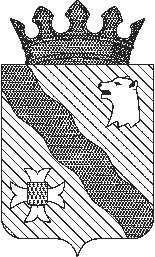 ПОСТАНОВЛЕНИЕАДМИНИСТРАЦИИНЫТВЕНСКОГО МУНИЦИПАЛЬНОГО РАЙОНАПЕРМСКОГО КРАЯ                                    _29.08.2016_                                                                                       ___118__Об утверждении Инвестиционной стратегии муниципального образования «Нытвенский муниципальный район» на период до 2020 годаВо исполнение пункта 1.2 раздела 1. Дорожной карты внедрения Стандарта  деятельности администрации Нытвенского муниципального района                      по обеспечению благоприятного инвестиционного климата в Нытвенском муниципальном районе, утвержденной распоряжением администрации района от 16.07.2015 № 579-р, в целях повышения инвестиционной привлекательности, создания благоприятных условий для ведения предпринимательской                       и инвестиционной деятельности в Нытвенском муниципальном районе ПОСТАНОВЛЯЮ:Утвердить прилагаемую Инвестиционную стратегию муниципального образования «Нытвенский муниципальный район» на период до 2020 года.Рекомендовать главам городских и сельских поселений, входящих       в состав муниципального образования «Нытвенский муниципальный район»,    при разработке муниципальных программ предусматривать мероприятия             по улучшению инвестиционного климата в Нытвенском муниципальном районе.3. Постановление разместить на официальном сайте Нытвенского  муниципального района. 4. Контроль за исполнением настоящего постановления возложить               на первого заместителя главы администрации района Безматерных А.А.Глава администрации района				                           Р.М. Хаертдинов                       	УТВЕРЖДЕНАпостановлением администрации   района от 29.08.2016 № 118ИНВЕСТИЦИОННАЯ СТРАТЕГИЯ МУНИЦИПАЛЬНОГО ОБРАЗОВАНИЯ «НЫТВЕНСКИЙ МУНИЦИПАЛЬНЫЙ РАЙОН»на период до 2020 года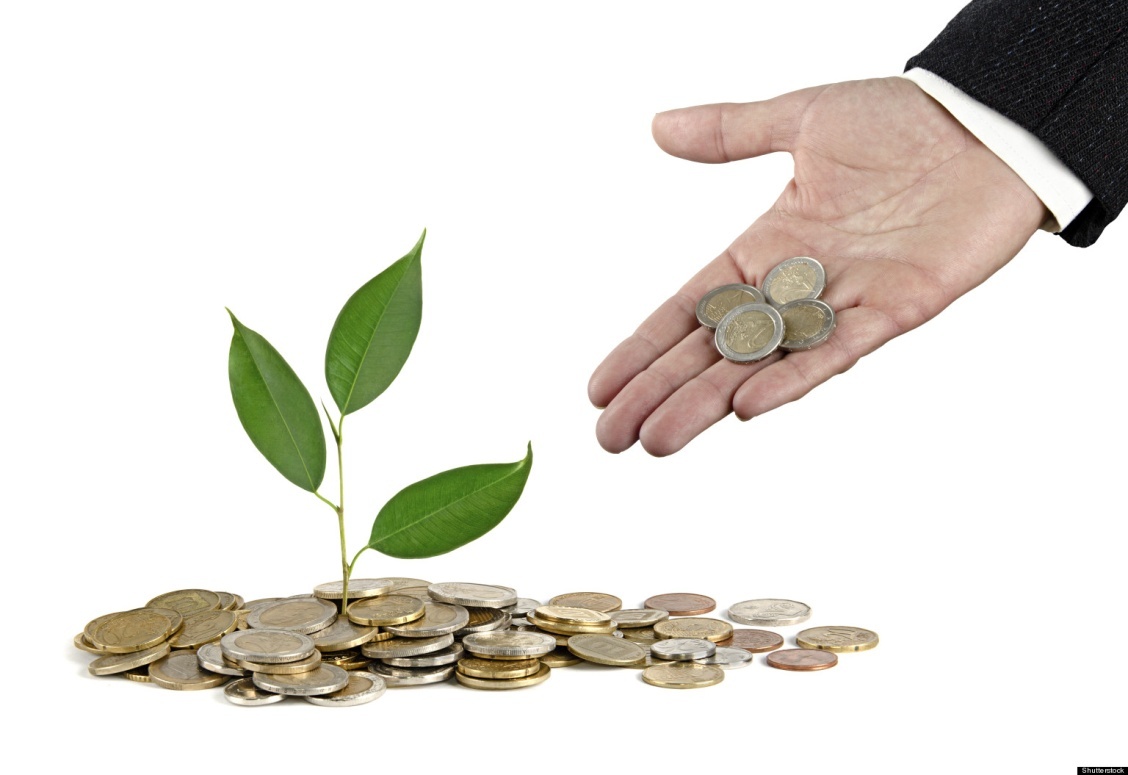 СодержаниеВведениеРаздел 1. Презентация муниципального образования «Нытвенский муниципальный район» и демонстрация его основных показателей.Особенности географического положения территорииРесурсно - сырьевой потенциалКадровый потенциалДемографическая ситуацияОтраслевой анализПромышленностьСельское хозяйствоСтроительствоПредпринимательствоТуризмСтруктура доходов Инвестиционная активность и инвестиционные проекты на стадии реализацииИтоговые выводы по разделу 1Раздел 2. Состояние инфраструктуры2.1.     Транспортная инфраструктура2.2.     Связь и телекоммуникации2.3.     Энергетика2.4.     Теплоснабжение2.5.     Газоснабжение2.6.     Водоснабжение2.7.     Водоотведение2.8.     Сбор, переработка и утилизация отходов2.9.     Итоговые выводы по разделу  2Раздел 3. Конкурентные преимущества и внутренние сдерживающие факторы инвестиционного климата Нытвенского муниципального районаРаздел 4. Цели и задачи инвестиционной политики Нытвенского муниципального районаРаздел 5. Механизмы реализации инвестиционной стратегииРаздел 6. Основные выводы и ожидаемые результатыПриложение 1 План мероприятий по реализации Инвестиционной стратегии муниципального образования «Нытвенский муниципальный район» на период до 2020 года.ВведениеИнвестиционная стратегия Нытвенского муниципального района представляет собой документ, определяющий долгосрочные цели, задачи и ожидаемые результаты деятельности администрации района совместно с бизнес-сообществом по созданию благоприятного инвестиционного климата в муниципальном районе, а наличие у района такой стратегии является в современной экономической жизни необходимым условием привлечения инвестиций, так как свидетельствует о чётком видении местными органами власти направлений развития своей территории на долгосрочную перспективу.Основной целью такой стратегии является повышение инвестиционной привлекательности Нытвенского муниципального района, обеспечение роста инвестиционной активности хозяйствующих субъектов, способствующее ускорению темпа социально-экономического развития муниципального района. 	Основные задачи: создание благоприятных условий для повышения осуществления инвестиционной и предпринимательской деятельности на территории района, формирование условий, способствующих расширению научно-технического потенциала хозяйствующих субъектов, развитию инновационной структуры; повышение уровня конкурентоспособности предприятий; содействие формированию кадрового потенциала за счёт развития профессионального образования, ориентированного на потребности экономики района и ряд др.В результате реализации стратегии будет сформирован качественно новый образ муниципального района для предпринимателей и инвесторов.Таким образом, главным приоритетом экономической политики района является повышение уровня и качества жизни населения, развитие общей инфраструктуры района.Раздел 1. Презентация муниципального образования               «Нытвенский муниципальный район» и демонстрация его основных показателей.Особенности географического положения территории         Нытвенский муниципальный район образован в 1924 году.   Расположен в центральной части Пермского края, в  к юго-западу от г. Перми.  Площадь района 165,5 тыс. кв. км. В состав  района входят 3 городских и 5 сельских поселений, в которых насчитывается 115 населённых пунктов. Население на 01.01.2016г. составляет 42331 человек.         Район отличается выгодным транспортно-географическим положением. Его территорию   пересекают три вида магистралей федерального значения: железнодорожная - Москва-Владивосток, автомобильная – «Казань-Екатеринбург» и водная по реке Кама.  Важное значение имеет наличие узловой железнодорожной станции Чайковская, через нее осуществляется поставка сырья и отправка грузов ООО "СВЕЗА", ОАО "Нытва".Через район проходят транзитные автобусные и грузовые маршруты из г. Перми и г. Краснокамска в западные и юго-западные районы Прикамья, Удмуртию, Татарстан. По реке Каме водным транспортом Нытва связана с Пермью и другими городами, стоящими на Каме. Расстояние до международного аэропорта Савино .  Территорию Нытвенского района пересекает газопровод: "Ямбург - Тула П" диаметром .                                                                                                                                                Близость крупных промышленных центров – г. Пермь и г. Краснокамск   имеет   положительное значение  для  широкого товарообмена.Рис.1 Инфраструктура районаНытвенский район относится к староосвоенным районам, с относительно высокой плотностью заселения – 25,7 чел/ км²,   с развитым сельским хозяйством и промышленностью, относительно густой сетью небольших сельских населенных пунктов, расстояние между которыми не превышает 20 км.Таблица 1.  Административно-территориальное делениеРесурсно-сырьевой потенциалЗемля. Нытвенский район располагает земельными ресурсами площадью 165,5 тыс. гектаров (1% площади Пермского края). из них большую долю составляют земли сельскохозяйственного назначения 79,5 тыс. га - это 48 % от общей площади и земли лесного фонда 66,3 тыс. га (40 %)Рис.2 Общая площадь земельных ресурсов на территории Нытвенского муниципального районаВодные ресурсыПоверхностные водные ресурсы района занимают , в том числе площадь прудов , площадь ручьев и рек   с  годовым стоком  воды   - 38000 тыс. куб. м.  Характер питания   водных объектов преимущественно снегового типа с четко выраженным весенним половодьем, летне–осенними дождевыми паводками и устойчивой зимней меженью. Доля талых вод в суммарном стоке рек достигает 70-80%, в возвышенных частях бассейна составляет 60 – 65%. В среднем 25 – 35% годового стока формируется грунтовым питанием. Главная достопримечательность района - Нытвенский пруд, расположенный на реке Нытва. Он самый большой в Европе, его площадь- . В него впадает 12  рек.  Подземные воды на территории Нытвенского района представлены водами четвертичных и верхнепермских  отложений, расположенных в зоне активного водообмена в долине р. Камы.  Имеются  подземные месторождения пресных вод (Марчуговское, Числовское, Мокинское), с запасом воды - 20000 тыс.куб.м.Вода из крупнейшего на Урале Нытвенского пруда в количестве 8-10 тыс. м3 в сутки поступает на водозаборные сооружения города, где проходит очистку и обеззараживание, а затем подается для нужд завода и населения.Лесные ресурсыТерритория Нытвенского района расположена в зоне южной тайги, где ель и пихта перемежаются с липой, березой, осиной, лиственными кустарниками.По данным государственного учёта лесного фонда общая площадь лесов составляет 65 845 га, которые занимают 39,7% территории района. Из общей площади земель государственного лесного фонда 61 750 га покрытые лесной растительностью, 2 717 га  болота, кустарники, 1 378 га нелесные земли. Ежегодный допустимый объём изъятия древесины (расчётная лесосека) составляет 81,3 тыс. куб.м., в том числе 51,2 тыс. куб.м. деловая древесина, 30,1 тыс. куб.м. дровяная. Лесные ресурсы являются одной из сфер предпринимательской деятельности. 11 арендаторов используют по договору аренды лесные участки для заготовки деловой древесины на площади 43 732 га, 2 арендатора для ведения охотничьего хозяйства на площади 883,8 га.    На юго-востоке района  в плоских водораздельных пространствах и различных впадинах расположены болота, которые занимают значительные территории. В напочвенном покрове преобладают сфанговые мхи. В некоторых местах над моховым покровом возвышаются чахлые сосны, карликовые березы, растут багульник, голубика, морошка, стелются стебли клюквы. В связи с тем, Нытвенское и Марчуговское болота исключительно важны для поддержания гидрологического баланса района и поддержания биоразнообразия, они включены в региональный перечень особо охраняемых природных территорий.  Роль защитных лесных полос данных болот – особенно велика. На большей части территории распространены злаково-разнотравные луга, основу которых составляют злаки – полевица белая, мятлик луговой, овсяница красная, вейник тростниковый и многочисленные представители разнотравья – лютик ползучий, чина луговая, клевер ползучий и луговой. Луга используются как пастбища и сенокосы. Лучшее сено дают пойменные луга. В основном они более развиты в поймах р. Камы. Животный мир Нытвенского района достаточно разнообразен. Несмотря на ухудшение природной среды обитания диких зверей и птиц, благодаря осуществлению специальных мер по оказанию помощи животным (подкормка в глубокоснежные периоды, создание охотничьих хозяйств, кормовых угодий) численность большинства видов животного мира сохраняется стабильной.Животный мир представлен обитателями лесов, среди которых встречаются волк, лось, заяц-беляк, белка, лисица, куница. Прижились переселенцы с юго-востока: кабан и колонок. В лесах Нытвенского района распространены глухари, тетерева, рябчики, клесты, несколько видов синиц. Из птиц наибольшее промысловое значение имеют глухарь, тетерев и рябчик, утки (кряква, чирки и др.). В Нытвенском районе в  связи с его центральным расположением в области и достаточно густой заселённостью отсутствует промысловая охота, но хорошо развита сеть охотничьих хозяйств. Санитарное состояние лесов удовлетворительное. Очагов массового размножения вредителей и болезней не обнаружено. Лес страдает в основном, из-за антропогенной нагрузки (загрязнение атмосферы, вод и почв; переуплотнение почв, снятие плодородного слоя грунта, захламление, переизбыточный сбор лекарственных и декоративных растений, варварские способы сбора мха, грибов и ягод). Рекреационные зоны района – это территория вдоль р.Камы и береговая зона Нытвенского пруда. Привлекает туристов отдых, связанный с какой-либо деятельностью: рыбалка, охота, сбор грибов и ягод. Полезные ископаемые Полезные ископаемые района  представлены общераспространенными полезными ископаемыми, из которых наиболее распространёнными являются; песчано-гравийная  и гравийно-песчаная смесь, локомотивные и строительные пески, лечебно-столовые минеральные и хозяйственно-питьевые воды, торф.   Четыре месторождения песчано-гравийных смесей (Сукманское, Хмелевское, Нытвенское и Новоильинский рейд) расположены в пойменной  и русловой части реки Кама. Месторождение песчано-гравийной смеси  регионального значения в русле р. Кама, «Нытвенское – 2», разрабатывает в соответствии с лицензией ООО «Порт Пермь». Годовая добыча может составлять до 550 тыс. м3. Добычу локомотивных песков на месторождении «Ильинское» производит на основании лицензии ОАО «РЖДстрой». Запасы месторождения составляют 7214 тыс.м3. На основании поисковых и геологоразведочных работ утверждены запасы гравийно-песчаной смеси месторождений «Гравийное», (по категории С1 - 132 тыс. м³), строительных песков «Песчаное-1»  (по категории  С1- 850 тыс. м³), «Песчаное-2» ( по категории С1-387 тыс. м³). Разведано месторождение минеральных питьевых лечебно - столовых и лечебных подземных вод «Говыринское» (с количеством запасов по категории С1-0,032 тыс.м3/сут.), в котором определены два типа минеральных вод, отличающихся химическим составом:- сульфатные магниево-кальциевые лечебно - столовые воды;- сульфатные натриевые лечебные минеральные воды. 1.3 Кадровый потенциалСогласно данным Пермьстата численность постоянного населения на 01.01.2016 года в районе составила 42331человек, в том числе  городского – 30218 человек или 71,3% от общей численности, сельского 12113 человек (28,7%). Доля населения старше трудоспособного в общей численности населения района составляет 20,0%, моложе трудоспособного – 18,5%, трудоспособного - 61,5%. 30 % от численности всего населения района - молодежь в возрасте от 14 до 30  лет.	Уровень безработицы на сегодняшний день растет. Если на 01.06.2015г. в среднем по району процент безработицы составлял 3,3%, то на 01.01.2016 г. он увеличился на 0,8 и составил 4,1%.  Спрос на трудовые ресурсы превышает предложение. На 01.01.2016г. потребность по району представлена всего в 14 вакансиях.Рис.5 Численность граждан, состоящих на учете на конец года, чел.Рис.6 Уровень безработицы за 2011-2015 гг., %Долгое время неукомплектованными остаются следующие вакансии: токари, фрезеровщики, слесарь по эксплуатации и ремонту подземных газопроводов, машинист крана, инженеры.На сегодняшний день востребованными на рынке труда являются такие специальности, как монтаж, наладка и эксплуатация электрооборудования промышленных и гражданских зданий, экономика и бухгалтерский учет (по отраслям), электромонтер по ремонту и обслуживании электрооборудования (по отраслям), повар, кондитер, автомеханик, мастер по техническому обслуживанию и ремонту машинно-тракторного парка.В связи с этим остро встает вопрос профориентации. Именно поэтому в практику работы Нытвенского многопрофильного техникума внедряется дуальное обучение, которое  представляет собой форму реализации основной профессиональной образовательной программы, основанную на взаимодействии предприятий, техникума  и иных организаций,  обладающих ресурсами,  необходимыми для  осуществления обучения, проведения учебной и производственной практики и осуществления иных видов учебной деятельности.Высокого уровня в районе  достигло общее образование. В 2015 году  средний тестовый балл ЕГЭ по всем предметам в районе  составил  59,7 балла (выше уровня предыдущего года на 4,3 балла).          Средний балл по обязательным предметам выше уровня 2014 года на 7,1 балла.По результатам 2015 года по 9 предметам у выпускников района средний балл выше, чем в среднем по РФ, по 4 – м предметам выше краевых показателей.        	В 2015 году  23 выпускника из шести школ района  набрали в сумме 225 баллов и более. Данный результат выше уровня 2014 года на 92%.       	Показатели государственной итоговой аттестации выпускников 9 –х классов выше уровня предыдущего года. Увеличился средний балл по всем предметам, в том числе по обязательным. Доля выпускников, продолживших обучение в ВУЗах,  составила 54%. Наиболее высокая доля  выпускников, поступивших в ВУЗы  в гимназии - 78%,  Шерьинской  базовой школе – 67%.   В учреждениях высшего и среднего профессионального образования продолжили обучение 85% выпускников одиннадцатых классов. Основной задачей для местных властей является то, чтобы дипломированные специалисты, получившие образование в городе, возвращались в свой район. Таким образом, проблема утечки квалифицированных кадров была бы решена.Рис. 7 Среднемесячная заработная плата на одного работающего по районуза 2011-2015 гг., руб.Рис. 8 Среднемесячная заработная плата по основным отраслям экономики района за 2015 годПо сравнению с аналогичным периодом прошлого года среднемесячная заработная плата по району выросла на 5,1% . Наибольший рост наблюдается в сфере жилищно-коммунального хозяйства - 24847 руб. (2014г. – 21841 руб.) и в сельском хозяйстве – 21092 руб. (2014г. – 18712 руб.). Ниже среднерайонного уровня заработная плата у работников культуры и спорта – 14,3 тыс.руб.1.4 Демографическая ситуацияСогласно данным Пермьстата численность постоянного населения на 01.01.2016 года в районе составила 42331 человек. Анализ естественного прироста населения, начиная с 2009 года и по 2014 год, показывает  положительную  динамику,  естественный прирост составил 122 чел. (коэффициент прироста 2,9).  Коэффициент  рождаемости на 1000 населения за этот период возрос до 17,4 и превысил среднекраевой уровень. Однако, к концу 2015 года, в районе наблюдается значительное понижение рождаемости, смертность значительно превышает рождаемость, естественная убыль составила 102 человека.  Коэффициент смертности увеличился с 14,5 до 16,4, что выше среднекраевого уровня. Коэффициент естественного прироста на 1000 человек равен -2,4. В настоящее время  наблюдается тенденция к сокращению миграционного оттока населения. Так, в 2015г. миграционный отток составил всего 45 чел., в 2014 году - 291 чел., в 2013 году - 319 чел., в 2012 году – 500 чел. .      Рис. 9 Коэффициент рождаемости и смертности на 1000  населенияРис.10 Структура смертности                                   Рис.11 Структура смертности                                                                             трудоспособного населения                                  трудоспособного населения  от внешних причин                                      В структуре смертности в трудоспособном возрасте первое  место занимают болезни системы кровообращения – 35,1 % , второе место - внешние причины – 25,2% , третье место -  новообразования – 13,9%,  четвертое   приходится на долю прочих заболеваний – 25,8%. Это заболевания органов пищеварения,  дыхания,  нервной системы, костно-мышечной, мочеполовой систем, инфекционные и паразитарные заболевания и т.д. 	В структуре смертности в трудоспособном возрасте отравления алкоголем  составляют 21%,  суициды 21 %, убийства 15,8%, прочие (обморожения, ожоги, утопления) – 34,3 %, смерть от ДТП 7,9 %.      Остальные показатели в пределах краевых.1.5 Отраслевой анализ        Экономика района по своей структуре относится к индустриально-аграрной. Основу экономики составляет промышленность, занимающая в структуре отгруженной продукции 89 %,  сельскохозяйственная отрасль - 4 %, сфера жилищно-коммунального хозяйства 2,3 %, транспорт и связь 1,1 %, прочие – 3,6 %.Рис. 12 Структура отгруженных товаров собственного производства, выполненных работ и услуг за 2015 годТаблица № 2 Объем отгруженных товаров собственного производства, выполненных работ и услуг собственными силами по видам экономической деятельности в Нытвенском муниципальном районе за 2013-2015гг., в т.ч. в разрезе основных видов деятельностиИсточник: Пермьстат1.5.1. ПромышленностьПо объему отгруженных товаров, работ и услуг экономика района носит индустриальный характер - доля промышленной продукции в общем объеме составляет 88,9%, сельскохозяйственной – 3,95%. По данным Пермъстата по сравнению с предыдущим годом объем отгруженных товаров, работ и услуг в денежном выражении по промышленности увеличился на 18%, в сельскохозяйственном производстве – на 16,8%. Ведущими промышленными предприятиями района являются металлургический завод ОАО «Нытва»,  лесоперерабатывающее предприятие ООО «СВЕЗА Уральский», предприятие местной промышленности ООО «Уральская фурнитура»; имеются перерабатывающие предприятия - ООО «Маслозавод Нытвенский» и ООО «Нытвенский мясокомбинат».Основные виды производимой продукции: фанера клееная, плиты древесностружечные, лента стальная, столовые приборы, петля карточная, петля рояльная, угольник мебельный, масло, творог, сметана, цельномолочная продукция, колбасные изделия, полуфабрикаты.За отчетный  год значительно увеличило выпуск молочной продукции ООО «Маслозавод Нытвенский». Стабильно работает  ООО «СВЕЗА Уральский», увеличившее объемы производства фанеры.  Снизили показатели по выпуску основных видов продукции – прокату плоскому стальному без покрытия, столовых приборов на ОАО «Нытва». Трудности с реализацией выпускаемой продукции испытывает ООО «Уральская фурнитура.1.5.2. Сельское хозяйствоВ Нытвенском муниципальном районе сельскохозяйственным производством занимаются 7 крупных сельхозпредприятий, 2 предприятия по переработке сельскохозяйственной продукции, одно хозяйство по разведению сибирского осетра. Так же на территории района сельскохозяйственной деятельностью занимаются 16 крестьянских (фермерских) хозяйств и индивидуальных предпринимателей. В районе более 5 тыс. личных подсобных хозяйств населения. За 2015 год количество крестьянских (фермерских) хозяйств и индивидуальных предпринимателей увеличилось на 5 единиц.В агропромышленном комплексе Нытвенского района создана крепкая племенная база животноводства, функционирует 6 племенных репродуктора по разведению крупного рогатого скота черно-пестрой породы (ООО «Шерья», ООО «Техник», ООО «Дубровинский», СПК «Покровские Нивы», ООО «Мокинское», ООО «Уралец») и племенной завод по разведению лошадей орловской рысистой породы – ООО «Урожай».	Оно из самых перспективных хозяйств района, ООО «Шерья», входит в 20 самых крупных и устойчивых сельскохозяйственных организаций края, а так же стабильно входит в тройку лидеров Пермского края в рейтинге по надою молока на одну корову.ООО «Урожай» - одно из двух предприятий, занимающееся племенным разведением лошадей орловской рысистой породы, ежегодно  реализует более 20 голов племенного молодняка лошадей. На базе предприятия создан культурно-развлекательный центр «Слобода» по пропаганде здорового образа жизни с использованием возможностей коневодства.Переработчик ООО «Маслозавод «Нытвенский» - производит  цельномолочную продукцию: молоко, масло, сметану, творог, сливки. Ассортимент производимой продукции включает более 60 наименований 
в различной упаковке. Основной объем сырья закупается у предприятий Пермского края,  география распространения готовой продукции –  Пермский край, Свердловская, Кировская области, Сыктывкар. Ежедневно 
ООО «Маслозавод «Нытвенский» перерабатывает более 200 тонн молока. Переработчик мяса - ООО «Нытвенский мясокомбинат». Ассортимент: полуфабрикаты, субпродукты, колбасы, туши, приобретено оборудование по производству сосисок. Мощность убойного пункта в сутки - 3 т. Источники сырья – предприятия Пермского края, Свердловской области.  География продаж: Пермский край, собственная сеть в Нытве. В с. Григорьевское  ИП Деменевой С.П. открыт цех по переработке мясной продукции, производятся мясные полуфабрикаты, также производство мясных полуфабрикатов открыл ИП Кольчурин В.П. в д. Шумиха.На ст.Чайковская КФХ Пелявина А.В. выращивает и перерабатывает мясо свинины и говядины, реализуя через собственные киоски в виде мясных полуфабрикатов.В отрасли в целом существует дефицит рабочих кадров и специалистов, имеющих необходимые знания и опыт в вопросах хозяйствования, также недостаточно эффективных управленцев, умеющих прогнозировать и планировать деятельность предприятия.Основной продукцией сельскохозяйственной отрасли в Нытвенском муниципальном районе является молоко, мясо крупного рогатого скота. Сбыт продукции ориентирован на внутренний рынок региона.Табл.3 Прогнозные показатели на 2026 год.Сельхозтоваропроизводителями района произведено в 2015 году  сельскохозяйственной продукции на  686  млн. рублей. Удельный вес района в общем краевом объеме продукции сельского хозяйства составляет  2,8 %.В 2015 году сельхозпредприятия, предприятия переработки и КФХ района получили 137,8 млн. руб. субсидий (в т. ч. ФБ- 60,5 млн. руб.,  КБ- 74,4 млн. руб., МБ-2,9 млн. руб.).Среднесписочная численность работающих в отрасли АПК на 1 января 2016 года составляла 1567 человек, непосредственно в сельском хозяйстве 938 человек, это на 45 человек больше, чем в 2014 году. Среднемесячная заработная плата в сельскохозяйственных предприятиях в отчетном периоде составила 21092 рублей, рост по сравнению с 2014 годом – 103,4 %.По данным годового отчета за 2015 год в сельскохозяйственных организациях Нытвенского муниципального района на 31.12.2015 года общая земельная площадь составляет 54436 га, из них сельскохозяйственных угодий- 35086 га, в т.ч. пашни - 33501 га. Основные причины неиспользования сельскохозяйственных угодий – прекращение деятельности сельхозпредприятий в связи с банкротством: 1341 га – ООО «Луговое», 1573 га – ООО «Григорьевское», 1805 га – ООО «Вика».Выручка от реализации продукции, работ и услуг за 2015 год составила 754 млн. рублей, увеличение на 12% (на 81 млн.рублей) по сравнению с 2014 годом.Удельный вес прибыльных сельскохозяйственных предприятий за 2015 год составил 100%, прибыльными вышли 7 предприятий. Рентабельность составила 13%.На реализацию мероприятий муниципальной программы «Развитие сельского хозяйства и регулирование рынков сельскохозяйственной продукции, сырья и продовольствия» в 2015 году было израсходовано 4197,3 тыс.рублей,  из них объем средств местного бюджета составил – 3720 тыс.рублей, средства бюджета Пермского края – 227 тыс.рублей, средства федерального бюджета – 250,3 тыс.рублей. Кроме этого из федерального бюджета в рамках софинансирования муниципальной программы по мероприятию «Поддержка начинающих фермеров» на счета крестьянских (фермерских) хозяйств поступило – 1048 тыс.рублей.Для расширения рынков, способствующих сбыту сельскохозяйственной продукции, сырья и продовольствия малыми формами хозяйствования в 2015 году было проведено 2 сельскохозяйственные ярмарки.В районе наметилась положительная тенденция в развитии малого агробизнеса. Существует масса рисков, сдерживающих активное развитие фермерских и личных подсобных хозяйств: природно-климатические, экономические, кадровые, административные барьеры. Производство в малых формах в основном низкопроизводительное, трудозатратное. Необходимо вложение крупных инвестиций для обеспечения фермеров техникой, оборудованием, племенным скотом и элитными семенами, реконструкции и строительства производственных помещений, чтобы достичь определенного уровня производительности труда.В отрасли существует определенная потребность в новой усовершенствованной сельхозтехнике, так как старая как морально, так и физически устарела, также она из года в год выбывает (таблица 3). Частично эта потребность покрывается сельхозтоваропроизводителями за счет субсидий, получаемых из бюджета, за счет кредитных средств, а также лизинга.Таблица 4 Наличие тракторов, комбайнов и сельскохозяйственных машин в сельскохозяйственных организациях в Нытвенском муниципальном районе в 2011-2015 гг.Таблица 5 Уровень занятости в сельском хозяйстве Нытвенского муниципального района в 2011-2015 гг.1.5.3. СтроительствоВ 2011 году на территории Нытвенского муниципального района закончено строительство 2-х восьмиквартирных домов в с. Григорьевское и ст. Григорьевская Григорьевского сельского поселения и восьми квартирного дома на ст. Чайковского для детей-сирот. Капитально отремонтированы дома Досуга в д. Сергино Шерьинского сельского поселенияи в д. Постаноги Постаноговского сельского поселения. Построена котельная на твердом топливе при школе в д. Постаноги,  переведена на газ котельная и построены газораспределительные газопроводы  1-й очереди в с. Шерья.В 2012 году  завершена реконструкция водоочистных сооружений в пос. Уральский с заменой фильтров  производительностью 3,5 тыс. куб в сутки и построен новый водовод с водозабора до микрорайона Черемушки. Начато строительство газораспределительных сетей в с. Григорьевское по ул. Чапаева, Юбилейная, Строителей.  Окончено строительство 2-й очереди распределительных газопроводов в д. Н. Гаревая Чекменевского сельского поселения. В семи  поселениях района разработаны генеральные планы, а так же разработана и принята схема территориального  планирования Нытвенского муниципального района. Построены газораспределительные сети в с. Шерья 2-я очередь.В 2013 году  сданы очистные сооружения в п. Новоильинский  (в рамках муниципального контракта). Построен и сдан в эксплуатацию офис врача общей практики на ст. Григорьевская. Построен водопровод в д. Постаноги протяженностью 1.3 км, что позволило обеспечить бесперебойное снабжение водой в 35 домах.  Осуществлено строительство ВЛ 10 кВ от фидера Усть-Нытва до д. Жарены Чекменевского сельского поселения. Капитально отремонтированы дома Досуга в д. Заполье Постаноговского сельского поселения и в пос. Новоильинский. Построены газораспределительные сети газопроводов 3-я очередь в с. Шерья. и в с. Григорьевское  по ул. Чапаева, Юбилейная, Строителей.В 2014 году сдан в эксплуатацию ФАП в д. Воробьи Нытвенского городского поселения. Построены газопроводы в с. Григорьевское по переулку Зеленому, ул. Советской.В 2015 году построены газопроводы высокого давления, установлен газорегуляторный пункт  шкафного типа для понижения давления, а так же газопровод низкого давления и установлены цокольные вводы для газоснабжения жилых домов в количестве 39 штук в д. Числы Шерьинского сельского поселения.  В Уральском городском поселении построен газопровод высокого давления 1 категории, установлен газорегуляторный пункт шкафного типа  для понижения давления газа,  распределительные газопроводы и установлены цокольные вводы к 40 домам. В районе организовано 16 ТОСов  (территорий общественного самоуправления), из них 6 участвовали в программе «Социально-значимые проекты».  Капитально отремонтировано помещение под размещение МФЦ (многофункционального центра)  для оказания государственных и муниципальных услуг.  	На территории Нытвенского муниципального района в в 2011 – 2015гг. было построено  и введено 485 объектов, общей площадью  48672,6 м2, из них: 1) Нежилые – 69, общая площадь 36515,4 м2, в т.ч.: 22 -  промышленные, общая площадь 17072,1 м2; 42 -  коммерческие, общая площадь 17388,6 м2; 3 – административные, общая  площадь 1844,7 м2; 2 – здравоохранение, общая площадь 210 м2. Построено 45,8  км газовых сетей.2) Жилые – 497, общая площадь 58543,7. Из них:-  9871,1  м2 многоквартирные жилые дома, - 48672,6 м2 – индивидуальные жилые дома: 2011 г.  -  6811,5 кв.м; 2012 г. – 7071,9 кв.м;2013 г.-  12138,1 кв. м;2014 г. -  10587,1 кв. м;2015 г.  -  12064 кв.м.На территории Нытвенского района предусмотрено в 2016-2020гг. выделение земельных участков  общей площадью 99,5 га для жилищного строительства, в том числе:-   для индивидуальной жилой застройки – 16,5 га;-   для ЛПХ – 83 га;Из общей площади предусмотрено выделение земельных участков для жилищного строительства многодетным семьям 13 гаВ 2016 году состоялось открытие освещенной лыжной трассы в г.Нытва. Планируется в 2016 году начать строительство лыжероллерной трассы и межшкольного стадиона в г.Нытва, подготовить проектно-сметную документацию по строительству школы на 550 мест в г. Нытва. Провести работы по реконструкции водопровода в д. Нижняя Гаревая, включающие прокладку магистрального  водопровода протяженностью 2,87 км, замену 2 –х водонапорных башен, реконструкцию 2-х скважин, установку автоматики, прокладку ВЛ 0,4 кВ протяженностью 235метров, ограждение водоохраной зоны скважин.        Аналогичные работы запланировано провести в с. Сергино Шерьинского сельского поселения.1.5.4. ПредпринимательствоПо данным статистики, на территории района свою деятельность ведут 1138 индивидуальных предпринимателя и 253 юридических лица. Малое предпринимательство распределено неравномерно – значительная часть бизнеса осуществляет деятельность в сфере потребительского рынка (торговля, общественное питание, бытовое обслуживание населения).С целью поддержки субъектов малого и среднего предпринимательства  в районе сформирован Перечень муниципального имущества, предназначенного для предоставления субъектам малого и среднего предпринимательства. В данном Перечне находятся 14 объектов недвижимого имущества общей площадью 5,8 тыс.кв.м.  В районе действует ведомственная целевая программа "Развитие малого и  среднего предпринимательства в  Нытвенском муниципальном  районе»,  целью которой является оказание финансовой поддержки субъектам малого и среднего предпринимательства. В рамках этой программы за период с 2014 по 2015 гг. поддержку в виде субсидий получили 5 субъектов малого предпринимательства на общую сумму 3695,9 тысяч  рублей.  Функционирует центр поддержки предпринимательства (ЦПП). При главе администрации района создан и работает Совет предпринимателей Нытвенского муниципального района http://nytva.permarea.ru/Biznes/sovet_predprinimatelej.	Показатели развития потребительского рынка  (оборот розничной торговли, общественного питания, объем платных услуг) на душу населения, характеризующие уровень жизни населения в Нытвенском муниципальном районе, значительно ниже средних значений по Пермскому краю. Доля налоговых отчислений в местный бюджет от предприятий малого и среднего бизнеса составляет ориентировочно 8% доходов местного бюджета.Поддержка и развитие малого и среднего предпринимательства является одним из приоритетных направлений деятельности органов местного самоуправления Нытвенского муниципального района.1.5.5. ТуризмВ районе имеются предпосылки для развития туристической деятельности.  На территории района созданы 5 охотничьих хозяйств. Возможна охота на лицензионных охотничьих животных: медведя, лося, кабана; на водоплавающую и боровую дичь. Есть  условия для рыбалки. Рыбное хозяйство представлено сетью многочисленных малых рек и прудов, а также Воткинским водохранилищем. ООО «Паритет» выращивает осетровых высокого качества.          Познавательный туризм реализуется в виде посещений историко-краеведческого  музея и музея ложки, а так же экскурсий по району.В последние годы продолжает увеличиваться количество туристов,  особенно неорганизованных,  семейных и корпоративных посещений. Продолжает развиваться повторный и событийный туризм, такие направления как оздоровительно - развлекательный и сельский туризм.1.6 Структура финансовСтруктура доходов консолидированного бюджета района состоит из налоговых и неналоговых доходов, средств, получаемых из федерального и краевого бюджета на финансирование программ и безвозмездных поступлений.Рис.13 Структура доходов консолидированного бюджета Нытвенского муниципального районаОсновным  источником собственных доходов является  Налог на доходы физических лиц. Удельный вес налога  за 2015 год составил 62%. В сравнении с 2014 годом НДФЛ поступило больше на 1,3 млн.р. Это связано в первую очередь с увеличением заработной платы бюджетникам на 6,6% в 2015 году, работникам сельхозпредприятий по ООО «Шерья» и  ООО «Техник».Рис. 14 Удельный вес доходов в структуре налоговых и неналоговых доходовТабл. 5 Доходы муниципальных образований, входящих в состав Нытвенского муниципального района                                                                                                                                   млн. руб.1.7. Инвестиционная активность и инвестиционные проекты на стадии реализацииВложение средств в реализацию инвестиционных проектов Нытвенского муниципального района  осуществляется за счет собственных средств района, привлечения средств краевого и федерального бюджетов, а так же за счет привлечения средств инвесторов.Табл.6 Инвестиционные проекты, реализуемые за счет инвесторовВ 2015 году из средств краевого бюджета району было выделено 27 189,5 тыс. рублей, только на  мероприятия региональной адресной программы «Переселение граждан из аварийного жилищного фонда». Участие в данной программе приняли Нытвенское городское поселение и Чайковское сельское поселение.         	В 2015 году на территории района проведены работы по следующим инвестиционным проектам:- 	Построены распределительные сети газопроводов в д.Числы Нытвенского района Пермского края , с установкой газорегуляторного пункта, общей протяженностью 1760,8 п.м., стоимость строительства всего, включая проектные работы 6211,7 тыс.руб. Выставлены цокольные вводы у 39 жилых домов;- 	Построены газопроводы высокого и низкого давления по проекту «Газоснабжение жилых домов м-на «Черемушки» п.Уральский Нытвенского района Пермского края 1 и  2 пусковые комплексы (очереди) с установкой газорегуляторного пункта. Общая протяженность строительства 2626,0 п.м. стоимость строительства всего, включая проектные работы 9889,5 тыс.руб. ( стоимость СМР 7005,8 тыс.руб.). Выставлены цокольные вводы у 40 жилых домов.В период 2014-2015 гг. был проведен капитальный ремонт помещений объекта культурного наследия «Дом Е.П.Лобашова» для размещения многофункционального центра. Затраты на проведение ремонта составили 3184,9 тыс.руб.В 2016 году проведено обустройство (освещение) лыжной трассы.В софинансировании с краевым бюджетом планируется начать строительство следующих инвестиционных проектов:«Газопровод высокого давления и газопровод низкого давления для газоснабжения жилых домов по ул.Ленина, Свердлова, Первомайская в пос.Новоильинский »;«Газоснабжение жилых домов м-на «Черемушки» п.Уральский  Нытвенского района Пермского края 3 пусковой комплекс (очередь)»;«Реконструкция наружных сетей водоснабжения в д.Нижняя Гаревая по улицам Весенняя, Мира, Молодежная, Осенняя, Центральная, Юбилейная»;«Реконструкция водопровода с.Сергино Нытвенского района Пермского края». «Строительство межшкольного стадиона Пермский край, г. Нытва, пр.Ленина 24» (разработка  проектно-сметной	 документации на данный объект  осуществлялась за счет средств местного бюджета).«Строительство лыжероллерной трассы».Подготовка Проектно-сметной документации на объект «Строительство школы в г.Нытва».  Итоговые выводы по Разделу 1Вывод №1Нытвенский муниципальный район отличается выгодным транспортно-географическое  положением. Расположен в центральной части Пермского края, район   пересекают три вида магистралей федерального значения: железнодорожная, автомобильная  и водная.  Непосредственная близость к аэропорту Пермского края – Большое Савино. Близость крупных промышленных центров – г. Пермь и г. Краснокамск   имеет   положительное значение  для  широкого товарообмена. 	Существующее расположение является стратегическим преимуществом  не только для действующих предприятий района и их дальнейшего развития, но и для потенциальных инвесторов, планирующих размещать в районе производственные объекты, для функционирования которых необходимы налаженные транспортные связи, выходы к железнодорожным сетям, аэропорту, морским портам.Высокий уровень развития сельского хозяйства, наличие плодородных земель может послужить стабильной ресурсной базой для развития перерабатывающего производства продукции животноводства, растениеводства, садоводства.Река Кама, достопримечательность района – Нытвенский пруд и многочисленные малые реки района позволяют развивать рыбохозяйственную деятельность, леса и разнообразный животный мир – охоту. Таким образом, в районе имеются предпосылки для   развития рекреационной деятельности.Вывод №2  Не смотря на то, что миграционный отток населения значительно сократился за последнее время, в районе наблюдается нехватка трудовых ресурсов, в частности, квалифицированных кадров, а также  рабочих специальностей. В связи со сложностью трудоустройства, низкой заработной платой, низким уровнем комфортности проживания происходит  отток молодежи в города, поэтому остро стоит проблема нехватки молодых специалистов. Основной задачей для местных властей является то, чтобы дипломированные специалисты, получившие образование в городе, возвращались в свой район. Таким образом, проблема нехватки квалифицированных кадров была бы решена. Для того чтобы удержать и привлечь молодежь в районе действуют программы:- «Устойчивое развитие сельских территорий в Нытвенском муниципальном районе» По данной программе за  2014 год на финансирование мероприятий по улучшению жилищных условий граждан, молодых семей, молодых специалистов районом привлечено 5,8 млн. руб., из всех уровней бюджета. Новоселье справили 6 семей, из них граждане – 4 семьи, молодые специалисты и молодые семьи – 2 семьи.-  «Развитие сельского хозяйства и регулирования рынков с/х продукции, сырья и продовольствия в Нытвенском муниципальном районе»  по отдельному мероприятию «Поддержка кадрового потенциала» ежегодно проводятся конкурсы профессионального мастерства среди животноводов района, которые позволяют обменяться опытом, усовершенствовать профессиональные  навыки, повысить культуру производства.КГАОУ СПО «Нытвенский многопрофильный техникум», реализуя мероприятия по профориентации молодежи,   проводит обучение по аграрным профессиям. В 3 квартале 2016 года планируется оформление заявки на организацию на базе ООО «Уралец» учебно-производственной площадки. Плюс ко всему техникум внедряет дуальное обучение, которое  представляет собой форму реализации основной профессиональной образовательной программы, основанную на взаимодействии предприятий, техникума  и иных организаций,  обладающих ресурсами,  необходимыми для  осуществления обучения, проведения учебной и производственной практики и осуществления иных видов учебной деятельности. Индивидуальным предпринимателей Вшивковой Любовью Александровной открыта и действует по настоящее время учебно-производственная площадка по специальности повар-кондитер.Вывод №3Ведущей отраслью является обрабатывающее производство, в частности это пищевая промышленность, деревообрабатывающая и черная металлургия. Самое крупное предприятие на территории района это ООО «СВЕЗА Уральский».  Группа «СВЕЗА», является мировым лидером на рынке березовой фанеры. Продукция СВЕЗА завоевала доверие потребителей в 70 странах мира. Вторым по отгрузке продукции является ООО «Маслозавод Нытвенский», который является крупнейшим комбинатом молочной переработки Пермского края, его ассортимент насчитывает более 80 наименований молочной продукции. Продукция поставляется в торговые сети Пермского края, Кировской и Свердловской областей, Удмуртию и др.регионы. Постоянно наращивая объёмы и расширяя ассортимент, предприятие создает новые рабочие места. Но проблема здесь в том, что в связи с модернизацией оборудования нужны молодые высококвалифицированные кадры, а уехав учится в Пермь, мало уже кто возвращается в родные места. Главными проблемами на сегодняшний день остаются конкурентоспособность и слабый рынок сбыта.Одной из основных отраслей в Нытвенском муниципальном районе является сельское хозяйство. В настоящее время агропромышленный комплекс района представляют 7 крупных сельхозпредприятий: ООО «Шерья», ООО «Техник», ООО «Мокинское»,   ООО «Дубровинский», СПК «Покровские Нивы», ООО «Уралец», ООО «Урожай». Предприятия специализируются на производстве, переработке и реализации   сельскохозяйственной продукции. В растениеводстве - производство зерновых и кормовых культур;  в  животноводстве - производство молока, мяса, мясной, молочной продукции, кроме того, осуществляется выращивание племенного поголовья КРС. Также на территории района действует 13 крестьянско-фермерских хозяйств и 3 индивидуальных предпринимателя, ведущих сельхоздеятельность.Нерешенными на сегодняшний день остаются следующие проблемы агропромышленного комплекса:- изношенность материально-технической базы и недостаточная обеспеченность высокотехнологичным оборудованием, техникой.- дефицит рабочих кадров, недостаточность эффективных управленцев, умеющих прогнозировать и планировать деятельность предприятия.- недостаточное освоение прогрессивных, энергосберегающих технологий.- отсутствие цивилизованного рынка сбыта продукции.Сельское хозяйство не должно утратить своего значения. Сохранение и дальнейшее развитие агропромышленного комплекса должно стать неотъемлемой частью инвестиционной стратегии Нытвенского муниципального района. Перспективным направлением в районе является молочное животноводство, необходимо и дальнейшее его развитие. Чтобы добиться хорошего развития молочного животноводства, необходимо наличие пастбищ для скота и сбалансированных кормов, а также современного оснащения на фермах.Вывод №4Объем ввода жилья в эксплуатацию в 2015 г. превысил показатель 2014 г. на 14%, соответствует показателю 2013 г. и в 1,7 раза превышает показатели 2011г. и 2012г. В 2015 году сдано в эксплуатацию 14,0 тыс.м2, в т.ч. 12,1 тыс.м2 - индивидуальное строительство и 1,9 тыс.м2 - многоквартирное строительство. В районе предусмотрено три площадки под жилищное строительство, две расположены в г.Нытва и одна в пос.Уральский. Общая площадь составляет 13 576 кв.мВывод №5	В целях ожидания деловой активности в сфере малого и среднего предпринимательства на территории района необходимо:совершенствование нормативно-правовой базы для органов власти, регулирующей вопросы функционирования субъектов малого и среднего предпринимательства, пропаганда и популяризация предпринимательской деятельности, рекламно-выставочная деятельность.Вывод №6На территории района необходимо развивать туристический бизнес. Тем более, что для этого есть предпосылки. В сфере познавательного туризма главной достопримечательностью является  самый большой в Европе пруд и единственный в мире музей Ложки. Коллекция музея ложки насчитывает около 2500 единиц хранения. Гордость коллекции – ложки из 74 стран мира. Необходимо развивать повторный туризм, такие направления как оздоровительно - развлекательный и сельский туризм; промыслово-заготовительный и активный (водный) туризм.Вывод № 7Краевая политика в части предпочтения приоритетности инвестиционных и муниципальных проектов будет определяться уровнем реализации задач: федеральных, региональных и затем уже местных. В первую очередь приоритеты будут отданы тем проектам, которые обозначены федеральными документами и предусматривающие привлечение средств из федерального бюджета – это ликвидация аварийного жилищного фонда и устойчивое развитие сельских территорий. . При формировании бюджета на 2015 год из краевого бюджета было выделено 27 млн.р., только на переселение из аварийного фонда Нытвенскому и Чайковскому поселениям.На 2016 год запланирована сумма из бюджета края на софинансирование проектов в объеме 23,2 млн.р. Из них 8,7 млн.руб. в соответствии с протоколом согласительной комиссии  направлена в район на приведение в нормативное состояние объектов социальной сферы, приобретение автобуса и на поддержание дорог в нормативном состоянии. В бюджеты поселений  направлено 14,5 млн.р. на реализацию инвестиционных проектов, это газификация и реконструкция объектов водоснабжения, а также на улучшение жилищных условий граждан проживающих в сельской местности.Раздел 2. Состояние инфраструктуры2.1. Транспортная инфраструктураРайон отличается выгодным транспортно-географическим положением. Территорию района  пересекают три вида магистралей федерального значения: железнодорожная – «Москва-Владивосток», автомобильная – «Казань-Екатеринбург» и водная по реке Кама.  Важное значение имеет наличие узловой железнодорожной станции Чайковская, через нее осуществляется поставка сырья и отправка грузов ООО "ПФК", ОАО "Нытва". Через район проходят транзитные автобусные и грузовые маршруты из г. Перми и г. Краснокамска в западные и юго-западные районы Прикамья, Удмуртию, Татарстан.В районе расположены три городских и пять сельских поселений. Поселения связаны с районным центром автомобильными дорогами общего пользования местного значения. Общая протяженность автомобильных дорог общего пользования на 01.01.2016 г., проходящих по территории Нытвенского муниципального района составляет 871,7 км., в том числе федеральных дорог – 35,2 км., региональных – 84,9 км., муниципальных (вне границ населенных пунктов) – 278,2  км, поселенческих (с учетом улично-дорожной сети населенных пунктов) – 470,3 км., бесхозных – 3,1 км. В период с 2013 года по 2015 год включительно протяженность автомобильных дорог, содержащихся за счет средств бюджета Нытвенского муниципального района увеличилось с 154,3 км до 278,2 км. Увеличение произошло за счет инвентаризации бесхозных автомобильных дорог. Бесхозяйные автомобильные дороги, связывающие населенные пункты, ежегодно инвентаризируются и ставятся на обслуживание.Таблица №7  Протяженность автомобильных дорог на 01.01.2016 г.По состоянию на 01.01.2013 года доля автомобильных дорог, соответствующих нормативным и допустимым требованиям к транспортно-эксплуатационным показателям,  составляла 54,3%. На 01.01.2016 г. доля автомобильных дорог соответствующих нормативным и допустимым требованиям к транспортно-эксплуатационным показателям,  составляла 56,5%.Однако, несмотря на достаточно развитую дорожную сеть, для развития инфраструктуры необходимо, строительство новых автомобильных дорог и капитальный ремонт и ремонт существующих автомобильных дорог. Всего за 2015 год в рамках муниципальной программы «Строительство, реконструкция и приведение в нормативное состояние объектов общественной инфраструктуры Нытвенского муниципального района»:1) отремонтировано текущими и ямочными ремонтами 5,4 км. муниципальных дорог, потрачено средств на ремонт дорог в сумме 13048,20 тыс.руб., из них средства местного бюджета 5013,7 тыс.руб., средства федерального бюджета 375,7 тыс.руб. и средства краевого бюджета 7658,8 тыс.руб.2) проведены работы по установке дорожных знаков и нанесению дорожной разметки на автомобильной дороге Сукманы-Уральский, Нытва-Новоильинский - нанесена дорожная разметка на пешеходных переходах и установлено 75 знаков на автодороге Нытва-Новоильинский, потрачено средств  в  сумме 618 948 руб. 3) паспортизация автомобильных дорог- выполнены технические паспорта и проекты организации дорожного движения а/д Сукманы-Уральский, Нытва-Новоильинский, предыдущие были выполнены в 1995 г и 2001 г. Разработаны паспорта на следующие автомобильные дороги "Мелехи -Тимино", "Луговая -Ключи", "Подъезд к г.Перми от а/д "Волга"-Селища";"Дыбки -Оханск"-Груни", "Н. Гаревая - Соснова" -Приверха", использовано средств в размере 308 000 руб.4) проведены работы по проведению испытаний дорожной одежды в расчетный период и проведение замеров прочности на автомобильных дорогах "Нытва-Новоильинский", участок км0+00-км7+00 и  "Сукманы-Уральский", использовано средств в сумме 300 000 руб.. По результатам выполненных работ выдано заключение о необходимости введения ограничений движения транспортных средств с нагрузкой на ось свыше 6 тонн. 	На 1августа 2016 года 1) выполнен ямочный ремонт автомобильной дороги Сукманы-Уральский, участок км05+000-км05+500. Стоимость работ – 500 тыс. рублей;2) завершены ремонтные работы на аварийном участке автомобильной дороги Нытва-Новоильинский. Стоимость работ составила  2,993 млн. рублей;3) выполнены работы по ремонту моста на автодороге Шумиха-Дубровино-Бабуши», (укрепление откосов, нанесение вертикальной разметки, устройство заездных карманов);4) ведутся ремонтные работы по водопропускной трубе на автодороге Мелехи-Тимино;5) заключён договор на ремонт моста через р. Перемка на aвтодороге «Дыбки-Оханск»-Полом; 6) заключен муниципальный контракт на ямочный ремонт и укрепление обочин автомобильной дороги «Подъезд к г. Перми-Чекмени»; 7) заключены два контракта: первый – по автодороге Григорьевское-Покровское, участок км 03+050-км 03+350 (ремонт пучинистого участка), второй – по автодороге Волеги-Чайковская-Луговая, участок км 23+050-км 23+300 (ликвидация размыва обочины дороги);8) Заключены два контракта на ликвидацию пучин на автомобильных дорогах «Волеги-Чайковская-Луговая» на 2км и 3 км, «Н.Гаревая – Соснова» на 1 км;9) ведутся работа по ограничению нагрузок на мост через р. Сырка на автомобильной дороге «Сукманы-Уральский» и строительству весового пункта на автомобильной дороге «Нытва-Новоильинский»;10) постановлением Правительства Пермского края включён в программу софинансированиия ремонт в 2016 году двух участков автодороги Григорьевское-Постаноги  по населённым пунктам д. Фиминята и д. Постаноги. Подготовлены документы для размещения аукциона;11)  получено положительное решение по заявке в Министерство Транспорта Пермского краю по софинансированию мероприятия по разработке проектно-сметной документации «Капитальный ремонт автомобильных дорог «Нытва-Новоильинский», «Сукманы-Уральский».  2.2. Связь и телекоммуникацииВ населённых пунктах района функционирует 113 таксофонов, в т.ч. 104 в сельской местности; из них 9 спутниковых.По району увеличено число портов Интернет  более чем на 2000 ед. Всего   пользователей телекоммуникационной сетью Интернет насчитывает около 7000 абонентов. В 2015 году реализовано подключение оптико-волоконного интернета в северо-восточной части г. Нытва, в стадии разработки и утверждения проект по пос.Солнечный, в дальнейшем, имеется  возможность увеличения охвата «оптикой» учреждений и населения отдалённых населённых пунктов и новостроек на проспекте Ленина.АТС по району морально и физически устарели. Уровень обеспеченности населения телефонной связью по окраинам района оставляет желать лучшего. В процессе реализации федеральный проект устранения цифрового неравенства, куда входит 8 населенных пунктов.2.3 Энергетика В настоящее время потребителей Нытвенского муниципального района электрической энергией обеспечивает ОАО «Пермэнергосбыт», главный поставщик электроэнергии для юридических и бытовых потребителей. Транспортировка и техническое обслуживание электрических сетей осуществляется ОАО «МРСК Урала» - филиал «Пермэнерго». На сегодняшний день существующая мощность не сможет удовлетворить растущие потребности района в электроснабжении,  поэтому требуется проведение комплекса работ, направленных на модернизацию оборудования. Перспективными целями и задачами по развитию энергетики являются: - проведение модернизации и реконструкции электросетевого комплекса в муниципальном образовании, в том числе за счет инвесторов; - строительство новых подстанций и подведение дополнительных объемов электроэнергии; - снижение потерь электроэнергии на ее транспортировку и снижение коммерческих потерь.2.4 ТеплоснабжениеПо состоянию на 01.01.2016 года центральное теплоснабжение имеется в 5 поселениях района. Уровень износа объектов теплоснабжения составляет 80 %. Центральным отоплением оборудовано 66% жилого фонда. 	На территории  района  6 организаций, которые  занимаются теплоснабжением жилищного фонда и объектов соц. сферы,  23 котельные: 22 муниципальные, 1 частная. На котельных используются различные виды топлива: уголь 8 котельных; пелеты- 4 котельных  газ-7 котельных; электричество-4 котельных.  Центральных тепловых пунктов – 4.Протяженность тепловых сетей составляет . в двухтрубном исполнении. За счет бюджетов разных уровней, инвесторов проведены мероприятия по замене  оборудования в котельных, замена угольных котлов на пеллетные и газовые.В 2014, 2015году на территории Нытвенского городского поселения был проведен капитальный ремонт центральной тепломагистрали № 4 обеспечивающей теплом один из микрорайонов города Нытва численность населения более 3000 чел. В связи с газификацией частного жилищного фонда  выведено из эксплуатации . тепловой сети.2.5 Газоснабжение На 01.01.2016 г из  3 городских и 5 сельских поселений Нытвенского муниципального района к системе сетевого  газового снабжения подключены 3 городских и 4сельских поселения. Сетевым газом обеспечено 37,4% жилищного фонда района.В 2015г. по программе строительства введено в эксплуатацию 3газопровода, по программе развития инфраструктуры построено 4386,8 п.м распределительных газопроводов с общим количеством подключаемых домовладений 79.2.6 Водоснабжение. На территории района потребности населения и производственной сферы в хозяйственно-бытовой воде удовлетворяются за счет водозаборных станций и подземных вод (скважины). По состоянию на 01.01.2016г  распределительная система водоснабжения городских и сельских поселений  включает в себя 47 источников централизованного водоснабжения, . водопроводных сетей. Система водоснабжения на территории Нытвенского муниципального района обеспечивает 76,6 % населения. 23,4% населения используют колодцы и собственные скважины.Уровень износа сетей как магистральных так и уличных - 68%.В замене нуждаются водопроводные башни  «Рожневского» в с. Григорьевское, с. Мокино, д.Н.Гаревая, д. Воробьи. нуждаются в первоочередной замене  уличной сети в. Нытва и п.Новоильинский .Подаваемая питьевая вода в сетях не соответствует СанПину по ряду показателей. В Нытвенском городском поселении разработан, согласован с Западно -Уральским отделом Управления Роспотребнадзора по Пермскому краю план мероприятий по приведению качества питьевой воды в соответствие с установленными требованиями на водопроводной станции МУП «ЖКХ» г. Нытва до 2020 года., сумма вложений должна составить  более 170,0 млн.руб. 2.7. Водоотведение Система водоотведения в Нытвенском районе  - 140,1 км., 7 канализационных насосных станций, 5 биологических очистных сооружений (далее БОС) для приема сточных хозяйственно-бытовых вод. Услугой централизованного водоотведения  обеспечено -70% населения, центральным водоотведением охвачено 100%  многоквартирных домов и объектов соц. сферы в городских поселениях, в 4 сельских поселениях охват центральным водоотведением составляет порядка 52%. населения Центральное водоотведение полностью отсутствует в Постаноговском сельском поселении. В, следствии,  изношенности оборудования несовершенная очистка сточных вод на БОС в г. Нытва, ст. Чайковская. Для улучшения качества очистки сточных вод данные очистные сооружения подлежат реконструкции и капитальному ремонту. Во избежание перегрузки технологического режима очистки сточных вод  на Бос г.Нытва в соответствии с законом «О водоснабжении и водоотведении» необходимо рассчитать и установить  нормативы сброса загрязняющих веществ в канализационный коллектор с предприятий ООО «Маслозавод Нытвенский» и  ООО «Уральская фурнитура»,  либо ввести  в эксплуатацию локальные очистные сооружения на данных предприятиях. Построены новые очистные сооружения в с. Шерья, д. Н. Гаревая, п.Новоильинский.2.8. Сбор, переработка и утилизация  промышленных отходов.На территории района находятся 14 объектов размещения отходов, которые не соответствуют санитарно-гигиеническим требованиям для их эксплуатации. На одном из них, в соответствии с концессионным соглашением, инвестором ведутся работы по лицензированию деятельности межпоселенческого полигона в урочище «Комарова гора» на расстоянии 1,5 км от г. Нытва.         	По результатам статистической отчётности предприятий, учреждений и организаций образовано 135 655 тонн отходов производства и потребления из них;  26155 тонн использовано, 72365 обезврежено, передано другим организациям 3335 тонн на вторичное использование, 16 тонн   на обезвреживание, 122 тонны на хранение, 37198 тонн для захоронения. Объём собранных твёрдых коммунальных отходов в поселениях составил 42805 куб.м.Основные виды отходов образуются от деятельности предприятий по деревообработке, животноводческих комплексов, от сбора твёрдых коммунальных отходов на территориях поселений, из отходов 1-3 класса опасности, куда входят люминесцентные лампы, аккамуляторы, шины, ветошь с содержанием нефтепродуктов, масла отработанные и т.д., сдаваемые на обезвреживание. В районе находится единственное предприятие малого бизнеса по переработке вторичного сырья из пластмассовых изделий, тары, упаковки. Объём переработанного сырья в 2015 году составил до 100 тонн. Всеобщей проблемой остаются несанкционированные свалки ТКО, как в черте населённых пунктов, так и за их пределами. В период санитарной очистки территорий городских и сельских поселений собрано и вывезено 53 тонны бытовых отходов на объекты размещения отходов.Особую тревогу вызывают субъекты малого предпринимательства, деятельность которого связана с торговлей продуктами питания. Отдельная часть предпринимателей, вместо того, чтобы заключить договор на сбор и вывоз отходов, загрязняют упаковочный материал и использованную одноразовую посуду на обочины дорог, в лесные массивы или на земельные участки в пределах черты населённых пунктов.  Вывод №1Транспортный комплекс является важнейшим сектором экономики района. Внешняя дорожная сеть развита достаточно высоко и обеспечивает устойчивую связь районного центра с поселениями и близлежащими районами.  Сегодня обеспеченность автомобильными дорогами становится все более важной составляющей жизни людей и экономического развития района. Улучшение транспортной доступности является важной составляющей комфортности жизнедеятельности граждан, обеспечивающей свободу передвижения и мобильность населения. В целях приведения автомобильных дорог общего пользования местного значения, не отвечающих нормативным требованиям, в нормативное состояние планируется проведение следующих мероприятий: капитальный ремонт	- водопропускной трубы  на автомобильной дороге «Нытва-Н. Гаревая»;- автомобильной дороги «Григорьевское-Постаноги»;- автомобильной дороге «Сукманы-Уральский», в том числе моста через р.Сырка;- автомобильной дороги «Нытва-Новоильинский»- моста через р.Сюзьва на автомобильной дороге «Покровское-Еранино»ремонт- автомобильной дороги «Волеги-Чайковская-Луговая»-Удалы;- автомобильной дороги «Н.Гаревая-Соснова»;- автомобильной дороги «Подъезд к г.Перми от а/д «Волга»-Чекмени;- автомобильной дороги «Григорьевское-Покровское»;- автомобильной дороги «Волеги-Чайковская-Луговая»;- автомобильной дороги «Конино-Чекмени»;- автомобильной дороги «Мокино-Майский»;- автомобильной дороги «Нытва-Воробьи» (уч. Подъезд М-7 Воробьи);- автомобильной дороги «Шумиха-Дубровино»;- автомобильной дороги «Дыбки-Оханск»-Груни;- автомобильной дороги «Григорьевское-Таланы»;- автомобильной дороги «Нытва-Новоильинский»-Новая Станция;- автомобильной дороги «Мелехи-Тимино»;- автомобильной дороги «Реуны-Кошели»;- автомобильной дороги «Нытва-Белобородово»-Косинцы.Вывод №2В связи с отсутствием технической возможности в части населенных пунктов не обеспечен нормативный уровень обеспеченности населения  телефонной связью, в связи с чем необходимо:- обновление технической базы телефонной связи с использованием цифровой АТС и оптических кабелей для удовлетворения всех заявок на установку телефонов;- строительство сооружений связи для оказания универсальных услуг связи;- модернизацию с постепенным переходом от традиционных технологий к формированию широкополосных абонентских сетей доступа.Развитие ассортимента и качества услуг по предоставлению доступа в Интернет в основном направлено на замену сетевого оборудования и увеличения скорости доступа.Вывод №3Уровень износа объектов теплоснабжения составляет 80%. Изменить ситуацию позволит: строительство двух газовых котельных и участка тепломагистрали  в г. Нытва, строительство распределительных газовых сетей по д. Мокино и установку котлов наружного исполнения на объектах бюджетной сферы:фельдшерско-акушерского пункта. Дома культуры, здания администрации, школы, детского сада.  Продолжение  строительства газораспределительных сетей в с. Шерья позволит обеспечить теплом 11 домовладений в с. Шерья, 40 - в с. Григорьевское,  233 домовладения в м-не Черемушки  Уральского городского поселения.Вывод №4В Нытвенском муниципальном районе из 116 населенных пунктов не газифицировано 107.  Полностью не газифицировано Постаноговское сельское поселение. Общая протяженность уличных  сетей газоснабжения находящихся на балансе поселений  Нытвенского муниципального района составляет 30011,18км. Вывод №5На протяжении ряда лет в сфере водоснабжения и водоотведения в районе имело место недостаточное направление средств на обновление основных фондов, вследствие которого технический уровень инфраструктуры значительно отстал от потребностей настоящего времени. Удельный вес водопроводных сетей, нуждающихся в замене составляет 68%. Проблемы замены изношенных сетей усугубляется ограниченностью источников финансирования. Большинство водопроводных сетей введено в эксплуатацию более 35 лет назад, водозаборы имеют значительный износ насосного оборудования, выработавшее свой ресурс и имеющее низкий КПД, поэтому сегодня требуется их реконструкция. Для снижения затрат на содержание водоводов и улучшения качества воды необходимо провести следующие мероприятия:- реконструкция наружных сетей водоснабжения  в д. Нижняя Гаревая, включающая в себя замену магистральных хозяйственно-противопожарного водопроводов протяженностью 4893 метра, двух водонапорных башен емкостью 50 куб. метров,  ремонт двух скважин - замену насосного оборудования над ними и шкафов управления к ним, устройство беспроводной системы связи между насосами над артскважиной  и водонапорными башнями и подклюение шкафа управления у водонапорных башен к сети электроснабжения;- реконструкция водопровода в с. Сергино предусматривает прокладку кольцевой сети хозяйственно-противопожарного водопровода низкого давления от проектируемой скважины по всем улицам села, строительство двух водонапорных башен системы Рожновского емкостью по 50 куб. метров и подземной насосной станции. Общая протяженность  разводящих сетей водопровода составляет 4600 метров.  Замена водопровода рассчитана как на существующий  жилищный фонд и объекты соцкультбыта так и на перспективную застройку.	Из-за изношенности технологического оборудования по очистке сточных вод необходима реконструкция очистных сооружений в г. Нытва и на ст. Чайковская, осуществить пусконаладку оборудования и сдать в эксплуатацию очистные сооружения в п. Новоильинский. А так же необходимо строительство очистных сооружений в микрорайоне Солнечный в г. Нытва, в д. Белобородово Нытвенского городского поселения, в с. Григорьевском  Григорьевского сельского поселения.Вывод №6В настоящее время, в четырёх поселениях района утверждены схемы санитарной очистки населённых пунктов. Контейнерный способ сбора и вывоза ТБО организован в пос. Уральский.  Основная технология сбора и вывоза твёрдых коммунальных отходов в г. Нытва, осуществляется специализированным автотранспортом.  Актуальными остаются вопросы об организации сбора и транспортировки ТКО на захоронение от частного сектора и индивидуальных предпринимателей среднего и малого бизнеса,  значительная часть которых не заключают договора со специализированными организациями.    Раздел 3. Конкурентные преимущества и внутренние сдерживающие факторы инвестиционного климата Нытвенского муниципального района Табл.8  SWOT – анализРаздел 4. Цели и задачи инвестиционной политики Нытвенского муниципального районаГлавной цель Стратегии  Нытвенского муниципального район является эффективное развитие промышленности и сельскохозяйственного производства, создание максимально комфортных условий для старта и ведения бизнеса на территории района, , а также формирование эффективной системы привлечения инвестиций в район.Основными целями инвестиционного развития Нытвенского муниципального района на период до 2020 года являются:Увеличение объемов продукции сельского хозяйства за счет увеличения хозяйствующих субъектов, включая организации, крестьянские (фермерские) хозяйства, индивидуальных предпринимателей и личных подсобных хозяйств;Эффективное развитие промышленности, «поднятие» градообразующих предприятий района;Развитие малого и среднего предпринимательства, создание новых производств на территории района;Создание на территории района развитой инфраструктуры, ориентированной на решение различных проблем населения, а также обеспечения доступа хозяйствующих субъектов к инженерным сетям посредством реализации комплекса инвестиционных проектов, что увеличит ежегодный приток инвестиций в экономику района;Создание позитивного инвестиционного климата района, посредством развития механизмов поддержки инвестиционной деятельности, развития государственно-частного партнерства, содействие в реализации инвестиционных проектов, создание презентационных материалов об инвестиционном потенциале Нытвенского  муниципального ра	йона;Развитие на территории района туристско-рекреационных ресурсов, для удовлетворения потребностей граждан в разнообразных рекреационных и туристических услугах, что позволит увеличить приток туристов.Стратегическая цель №1 – Эффективное развитие сельского хозяйства.	Действительность и текущая конъюнктура рынка заставляют нас переосмысливать приоритеты в сфере агропромышленного производства. Сельскохозяйственный сектор района должен сконцентрироваться на наиболее выгодных направлениях, которые помимо прочего, в наибольшей степени соответствуют конкурентным преимуществам. Сельское хозяйство Нытвенского района специализируется в основном на производстве и реализации молока, поэтому стратегической целью муниципальной политики и хозяйств является создание условий для успешного развития сельскохозяйственной отрасли, увеличение объемов производимой продукции высокого качества, увеличение доходов сельского населения, улучшения качества их жизни. Известно, что объем производства продукции животноводства зависит от поголовья и продуктивности животных, обеспеченности скота кормами и помещениями, рационов кормления, породности животных, условий их содержания проведения селекционной работы. На современном этапе главным направлением развития сельскохозяйственного производства является интенсификация. Она достигается путем внедрения достижений научно-технического прогресса и прогрессивных технологий. Поэтому хозяйствами планируется постоянный рост инвестиций на развитие производства, которые должны обеспечить основную долю прироста производства сельскохозяйственной продукции. Не смотря на достигнутые результаты работы сельхозпредприятий, сохраняется огромный потенциал развития отрасли. Есть возможность и желание у сельхозтоваропроизводителей продолжать наращивать объёмы производства сельскохозяйственной продукции.     Большую роль в реализации намеченных планов играет поддержка государства. Поддержка подразумевается как в плане улучшения качества жизни на селе, так и непосредственно в поддержке производства.  При сохранении условий поддержки со стороны государства, сельскохозяйственные организации Нытвенского муниципального района планируют свою производственную деятельность по следующим показателям:Табл.9 Прогнозные показатели За 10 лет планируется построить 12 животноводческих ферм на сумму 376 млн. руб., реконструировать 12 молочно-товарных ферм на сумму 234 млн. руб., модернизировать 7 ферм -201 млн. руб. Приобрести 280 единиц техники на сумму 1195 млн.руб. Всего на сумму 2076 млн. руб. в т.ч. за счет собственных средства 1307 млн. руб. (63% от суммы всех инвестиций), за счет кредитов 770 млн.руб. К 2026 году доля инвестиций за счет заемных средств увеличивается, тенденция к увеличению заемных средств в источниках финансирования с одной стороны свидетельствует об ухудшении финансовой устойчивости и повышении степени финансовых рисков, а с другой об усилении рыночных позиций, в случае невысокого процента и субсидии на возмещение части затрат на уплату процентов по кредитам.Так же  цель инвестиций обеспечить рост выручки от реализации молочной продукции животноводства путем увеличения валового производства молока.         К 2026 году увеличение валового производства  планируется достигнуть 36011 тн. (рост к 2016 году 126%). Рост поголовья 18% в т.ч увеличение поголовья коров до 4900 голов. Планируется увеличение реализации молока (130%) и мяса (111%).Реализация зерна к 2026 году снижается, так как с постоянной площадью с/х угодий и ростом поголовья растет потребность хозяйств в зернофураже. Надой на  1 корову увеличится на 7 % и достигнет 7349 кг.Помимо развития крупных сельскохозяйственных товаропроизводителей в районе наметилась положительная тенденция в развитии малого агробизнеса. Малое предпринимательство в сельском хозяйстве медленно, но развивается. Производство в малых формах в основном низкопроизводительное и трудозатратное. В целях создания и развития КФХ в районе предоставляются грантовая поддержка, которую фермеры как правило используют для обновления селькохозяйственной техники. Ежегодно в Нытвенском районе планируется открытие 2 крестьянских (фермерских) хозяйств. В настоящее время свою деятельность ведут 16 КФХ и ИП. Для расширения рынков, способствующих сбыту сельскохозяйственной продукции, сырья и продовольствия малыми формами планируется проведение ярмарок.Табл. 10 Основные показатели   работы сельхозпредприятий	Основные задачи, которые стоят сейчас перед сельскохозяйственным комплексом района включают в себя:Увеличение валового объема молока; Наличие поголовья КРС; Реализация молока; Численность занятых в сельском производстве.	Решению этих задач призван содействовать следующий комплекс мероприятий:Предоставление субсидий на увеличение кормовой базы;Предоставление субсидий на увеличение кормовой базы;Предоставление субсидий на 1кг реализованного молока;Предоставление субсидий на строительство жилья, рост фонда оплаты труда.Стратегическая цель №2 – Эффективное развитие промышленного производстваПромышленное развитие территории мы, в первую очередь, связываем с развитием перерабатывающего производства и с градообразующими предприятиями района. Изначально необходимо понимать, что крупные промышленные предприятия, в большинстве своем, самостоятельно решают вопросы собственного развития. Поэтому меры, направленные на развитие промышленного производства района, планируется реализовывать преимущественно в секторе малого и среднего бизнеса. Основополагающими задачами развития промышленности являются повышение производительности труда, модернизация производства и развитие конкурентоспособности.	Для решения задач по развитию промышленного производства предлагается  следующий комплекс мероприятий:-формирование промышленных площадок; включение в базу инвестиционных площадок неиспользуемого имущества муниципальных унитарных предприятий; поддержка и развитие инженерной инфраструктуры и рынка труда, информационное обеспечение;содействие в получении сотрудниками промышленной отрасли необходимых компетенций в области менеджмента и маркетинга;получение статуса  «территория опережающего развития».Стратегическая цель №3. - Развитие малого и среднего предпринимательства.	Основной задачей развития МиСП является создание условий для развития малого и среднего предпринимательства в районе.	В целях развития МиСП Нытвенского муниципального района планируется реализация следующего комплекса мероприятий:Мониторинг и анализ развития малого и среднего предпринимательства;Информационная поддержка субъектов малого и среднего предпринимательства;Пропаганда и популяризация предпринимательской деятельности;Консультационная поддержка субъектов;Финансовая поддержка субъектов малого и среднего предпринимательства;Совершенствование системы муниципальных закупок товаров, работ, услуг для обеспечения муниципальных нужд района.Стратегическая цель №4. - Создание благоприятного инвестиционного климата на территории района.	Анализ инвестиционной привлекательности Нытвенского муниципального района показывает, что район имеет определенные конкурентные преимущества, в их числе:Выгодное географическое положениеБлизость к региональному центруНаличие автомобильных дорог федерального и регионального назначенияНаличие железнодорожной и водной магистралиНаличие  магистральных сетей газоснабженияВысокая доля трудоспособного населенияНаличие свободных земель для развития  бизнеса  (готовых к освоению промышленных площадок)  Имеются условия для развития туризма 	Между тем существует ряд проблем, препятствующих привлечению инвестиций:Высокий процент износа тепло- , водоснабжения (основных фондов в ЖКХ)  Длительные сроки получения разрешительных документов  Сезонность (климатические условия)  Низкая бюджетная обеспеченность Ключевыми задачами в части повышения инвестиционной привлекательности района являются:- Совершенствование правового регулирования;- Развитие механизмов поддержки инвестиционной деятельности;- Развитие механизмов государственно-частного парнерства;- Создание, распространение и обеспечение выгодного для инвестирования образа района..Выполнению поставленных задач призвано содействовать выполнение следующих мероприятий:Проработка инвестиционного законодательства, действующего в различных сферах экономики с целью обеспечения соблюдения прав и законных интересов инвесторов;Реализация администрацией района механизма «одного окна» для инвесторов;Введение реестра промышленных площадок;Формирование привлекательных для инвесторов условий реализации в районе проекта на условиях государственно-частного партнерства;Повышение осведомленности инвесторов о возможностях и инвестиционном потенциале района;Позиционирование района как инвестиционно привлекательного;Обеспечение максимальной доступности информации по тематике инвестиционной деятельности на территории района в СМИ и сети Интернет, разработка и своевременная актуализация контента: нормативно-правовая база, инвестиционные площадки и предложения, реализуемые и реализованные проекты, инвестиционный паспорт района.Стратегическая цель №5. - Развитие инфраструктуры в районе.Основными задачами развития инфраструктуры в районе являются:Развитие транспортной инфраструктуры.Развитие инженерной инфраструктуры и сферы обращения с бытовыми отходамиРазвитие жилищного строительства		Развитие транспортной инфраструктуры подразумевает совершенствование и развитие сети автомобильных дорог общего пользования муниципального значения и улично-дорожной сети в населенных пунктах Нытвенского муниципального района в соответствии с потребностями населения, темпами экономического развития района, ростом уровня автомобилизации и объемом автомобильных перевозок.Табл.11Для решения поставленной задачи в рамках полномочий администрации района предусмотрены следующие мероприятия:Ремонт, капитальный ремонт автомобильных дорог общего пользования;Реконструкция автомобильных дорог общего пользования;Снижение протяженности бесхозяйных автомобильных дорог;Качественное содержание автомобильных дорог.Развитие инженерной инфраструктуры и сферы обращения с бытовыми отходами.Одним из основных приоритетов является обеспечение доступности для населения коммунальных услуг, а также обеспечение высокого качества предоставления услуг.Табл. 12 Показатели доступности коммунальных услуг для населения* снижение показателя по теплоснабжению за счет перехода на альтернативное топливо (газ,пеллеты)	Мероприятия, призванные обеспечить решение поставленной задачи, включают в себя:Строительство, модернизация, реконструкция объектов коммунально-инженерной инфраструктуры;Содержание и ремонт объектов коммунально-инженерной инфраструктуры, находящихся в муниципальной собственности;Развитие системы газоснабжения;Ликвидация несанкционированных свалок.Модернизация объектов коммунальной инфраструктуры в числе прочего позволит:Снизить потери энергетических ресурсов в процессе их производства и доставки потребителям;Обеспечить более рациональное использование водных ресурсов;Улучшить экологическую обстановку на территории Нытвенского муниципального района.	Развитие жилищного строительства преследует две основные цели. Во-первых, обеспечение населения района доступным и комфортным жильем, отвечающим современным требованиям. Во-вторых, стимулирование развития строительной отрасли, производства строительных материалов и иных связанных со строительством отраслей промышленности и элементов сферы услуг.	Решению задачи призваны содействовать следующие мероприятия:Привлечение внебюджетных ресурсов под жилищное строительство;Формирование жилищного фонда для переселения граждан из жилых помещений, признанных аварийными и подлежащими сносу.Стратегическая цель №6. - Развитие туризма и отдыха.		Ключевыми задачами по развитию туризма и отдыха являются:Развитие и максимальное использование туристического и рекреационного потенциала района;Позиционирование и презентация туристического потенциала районаМероприятия, направленные на выполнение поставленных задач:Мониторинг и анализ сферы туризма в районе;Участие в конференциях, семинарах, форумах, проведение научно-практических конференций по вопросам развития туризма;Финансовая поддержка субъектов сферы туризма района;Подготовка и издание рекламно-информационных материалов о туристическом потенциале района;Проведение рекламных туров по объектам туризма, формирование экспозиций с использованием сувенирной продукции и символики района.Раздел 5. Механизмы реализации инвестиционной стратегии.	Настоящая Стратегия реализуется во взаимосвязи с программами долгосрочного социально-экономического развития муниципального образования Нытвенский муниципальный район.Механизмами реализации настоящей Стратегии являются:1) муниципальные целевые программы, утверждаемые главой муниципального образования Нытвенский муниципальный район,  и планируемые к разработке,  обеспечивающие эффективное решение системных проблем в области экономического, экологического, социального и культурного развития Нытвенского муниципального района;2) инструменты муниципально-частного партнерства, разрабатываемые на основе положений федеральных и областных нормативных правовых актов;3) инвестиционные программы естественных монополий;4) совет по улучшению инвестиционного климата в муниципальном образовании Нытвенский муниципальный район;5) система мер государственной и муниципальной поддержки, действующая в Нытвенском районе Пермского края.Участниками реализации Стратегии являются хозяйствующие субъекты, осуществляющие (планирующие осуществлять) деятельность на территории Нытвенского района, территориальные органы федеральных органов государственной власти, органы государственной власти Пермского края, органы местного самоуправления городских и сельских поселений, входящих в состав Нытвенского муниципального района, общественные объединения и другие организации.Органом, координирующим процесс реализации настоящей Стратегии, является Совет по улучшению инвестиционного климата в муниципальном образовании Нытвенский муниципальный район.Комплексное управление реализацией Стратегии осуществляет  администрация муниципального образования Нытвенский муниципальный район.Отраслевые органы, структурные подразделения администрации муниципального образования Нытвенский муниципальный район предусматривают мероприятия по улучшению инвестиционного климата в Нытвенском районе при разработке и исполнении муниципальных целевых программ, участвуют в выполнении мероприятий настоящей Стратегии. Персональную ответственность за выполнение мероприятий настоящей Стратегии и достижение целевых значений плановых показателей несут руководители отраслевых органов, структурных подразделений  администрации муниципального образования Нытвенский муниципальный район. Мониторинг реализации настоящей стратегии осуществляет отдел развития экономики, предпринимательства и торговли аппарата администрации муниципального образования Нытвенский муниципальный район, который ежеквартально осуществляет контроль за изменением показателей настоящей Стратегии и ежегодно в срок до 30 июня года, следующего за отчетным годом, размещает отчет о реализации настоящей Стратегии за отчетный год на сайте в сети Интернет по адресу: http://nytva.permarea.ruАдминистрация Нытвенского муниципального района в срок до 1 мая года, следующего за отчетным, актуализирует положения настоящей Стратегии.Органы местного самоуправления городских и сельских поселений, входящих в состав муниципального образования Нытвенский муниципальный район, при разработке и выполнении муниципальных целевых программ руководствуются положениями настоящей Стратегии и предусматривают мероприятия по улучшению инвестиционного климата на территории своего муниципального образования.Раздел 6. Основные выводы и ожидаемые результаты.Реализация Стратегии направлена на привлечение финансовых средств для создания современных производств и увеличения количества новых рабочих мест, что положительно скажется на денежных доходах населения и его платежеспособном спросе. В общем случае оценка ожидаемых результатов реализации инвестиционной стратегии осуществляется по следующим критериям: экономическая эффективность, определяемая величиной дополнительной прибыли, получаемой инвесторами проектов, а также ростом объемов производства базовых отраслей экономики района; бюджетная эффективность, которая характеризуется приростом суммарной величины налоговых поступлений в  местный и региональный бюджеты от реализуемых мероприятий; социальная эффективность, определяемая приростом доходов населения в результате реализуемых мероприятий. Реализация мероприятий в соответствии с намеченными целями и задачами позволит создать дополнительные  рабочие места, увеличить реальные доходы населения, увеличить номинальную среднемесячную заработную плату, сократится доля населения с доходами ниже прожиточного минимума.  Рост объема отгруженных товаров базовыми отраслями экономики и реальных доходов населения будет достигнут за счет опережающего развития приоритетных отраслей экономики района. Увеличится объем налоговых поступлений в консолидированный бюджет муниципального образования Нытвенский муниципальный район.Приложение 1План мероприятий по реализации Инвестиционной стратегии муниципального образования «Нытвенский муниципальный район» на период до 2020 года.№ПоселениеЧисло населенных пунктов,
единицЧисленность населения,чел.1Нытвенское городское поселение8196532Уральское городское поселение678673Новоильинское городское поселение135534Григорьевское сельское поселение4033115Чайковское сельское поселение1537366Чекменевское сельское поселение109297Постаноговское сельское поселение168348Шерьинское сельское поселение192448Всего по муниципальному району 11542331Показатели2013 год2013 год2013 год2014 год2014 год2015 год2015 годПоказателимлн.руб.доля,%доля,%млн.руб.доля,%млн.руб.доля,%Отгружено товаров собственного производства, выполнено работ и услуг собственными силами (без субъектов малого предпринимательства)10037,210037,21009997,810012273,8100Обрабатывающие производства8476,38476,385,08741,487,010909,289,0Сельское хозяйство397,2397,24,0502,15,0485,14,0Производство и распределение э/энергии, газа и воды295,5295,53,0343,73,4282,52,3Транспорт и связь139,6139,61,5157,01,6136,21,1Показатели 2026 год Рост  за 10 лет Наличие поголовья КРС, гол 11671 118 в т.ч. Коров, гол 4900 118 Валовое производство зерно, тн. 25644 120                                         молоко, тн. 36011 126                                             мясо, тн. 1310 19 Урожайность, ц/га 21,1 120 Надой на 1 корову, кг 7349 107Показатели2012 год2013 год2014 год2015 годТракторы (без тракторов, на которых смонтированы землеройные, мелиоративные и др.машины), шт.188181173197Зерноуборочные комбайны, шт.43413640Кормоуборочные комбайны, шт.21221818Показатели2012 год2013 год2014 год2015 годКоличество хозяйств населения по данным похозяйственного учета, ед56415640Нет данныхНет данныхКоличество крупных и средних сельскохозяйственных предприятий, ед.10101010Среднегодовая численность работающих в сельском хозяйстве, чел.559574588619% от общего кол-ва среднесписочной численности работников.6,36,36,77,1Средняя заработная плата работников сельскохозяйственных предприятий, руб.17520179001810021092Наименование муниципального образования2013 год 2014 год 2015 годРайонный бюджет785,6802,8783,5Нытвенское городское поселение57,395,780,6Уральское городское поселение28,340,427,6Новоильинское городское поселение23,516,914,4Григорьевское сельское поселение20,622,919,1Постаноговское сельское поселение6,17,26,8Чайковское сельское поселение1921,226,2Чекменевское сельское поселение8,612,47,7Шерьинское сельское поселение16,219,212,6Итого доходов:965,21038,7978,5Наименование объектаВид работЗаказчик(инвестор)Протяженность кмПериод  проектирования, строительстваСумма тыс.рубМежпоселковый газопровод АГРС «Григорьевская» -с.Мокино, Нытвенского муниципального района Пермского краяСтроительство ГКУ ПК «УКС Пермского края» 13,30312012г64419,27Газопровод высокого дав-ления ІІ категории с.Шерья-д.Шумиха Нытвенского района Пермского краяПроектирование ООО «Дубровинский»3,8902012-2013гг.1980,0Газопровод межпоселковый с.Шерья-д.Шумиха Нытвенского района Пермского края»Проектирование ООО «Газпром межрегионгаз Пермь»3,8902016-2017г2100,0Газопровод межпоселковый с.Шерья-д.Шумиха Нытвенского района Пермского края»Строительство ООО «Газпром межрегионгаз Пермь»3,8902018-201924000,0Распределительные газопроводы д.Шумиха Нытвенского района Пермского краяПроектирование ЗАО «Газпром газораспределение Пермь»5,52016г1560,0Распределительные газопроводы д.Шумиха Нытвенского района Пермского краяСтроительство ЗАО «Газпром газораспределение Пермь»5,52017г17700,0Распределительные сети газопроводов для газоснабжения с.Покровское Нытвенского района Пермского краяПроектирование СПК «Покровские Нивы»7,82015-2016гг2100,0Фельдшерско - акушерский пункт с.ВоробьиСтроительствоБлаготворительный фонд «Содействие ХХI век»67,73 кв.м.2014гг3098,06Общая протяженность автомобильных дорог, расположенных на территории Нытвенского района – 848,4 кмв том числе:Общая протяженность автомобильных дорог, расположенных на территории Нытвенского района – 848,4 кмв том числе:Федеральные дороги43,2Региональные дороги64,9Поселенческие дороги459,4Бесхозные дороги27,0Муниципальные дороги, из них:254,3- с асфальтобетонным покрытием- с грунтовым покрытием- переходные68,1100,186,0Сильные стороныСлабые стороныВыгодное экономико-географическое положение, пересекают три вида магистралей федерального значенияБлизость к краевому центруРазвитое сельское производствоНаличие крупных промышленных предприятийНаличие трудовых ресурсовУмеренный уровень инвестиционного потенциалаНацеленность руководства Нытвенского муниципального района на повышение инвестиционной привлекательности районаРеализация целевых программ федерального, регионального и местного уровняНаличие единого регламента сопровождения инвестиционного проектаВысокий процент износа тепло - , водоснабжения (основных фондов в ЖКХ)Длительные сроки получения разрешительных документовСезонность (климатические условия)Низкая бюджетная обеспеченностьНесовершенство нормативно-правовой базы в части мер поддержки инвестиционной деятельностиСлаборазвитая сфера услуг: кафе, рестораны, химчистки, гостиницы и пр.Мало изучен рынок сбытаТеневой бизнес ВозможностиУгрозыМодернизация промышленности и сельского хозяйстваСтабильно работающие предприятияБлизость к рынкам сбытаРазвитие туризма Увеличение инвестиционной  привлекательностиРост занятых в малом бизнесеРост денежных доходов населенияНаличие возможности повышения эффективного использования природно-ресурсного потенциалаРост инвестиционной привлекательности районаРазвитие новых отраслей экономики с привлечением малого и среднего бизнесаРеконструкция и модернизация инженерной и транспортной инфраструктурыУвеличение доходов районного бюджетаСокращение численности населения (миграционный отток, естественная убыль)Возможность спада спроса на производимую продукциюПовышение цен на ресурсы компаний-монополистовНаличие сетевых конкурентовИзменение действующего законодательства Конкуренция за инвестиции между районамиНаличие экологических угроз , вследствие несанкционированных свалокСокращение уровня доходов районного бюджетаОтток краевых ресурсов в краевой центрнаименованиеед. изм20162020202320252026% к 2016наличие с/х угодий3123531267313673136731367100в т.ч. использу емая пашняга2959129623297232972329723100наличие поголовьягол991810630110961146311671118в т.ч. коровгол41604440461747664900118валовое про-вотн.зерно2138222882241572530225644120молоко2861031321332803481236011126продукция выращивания1201,41248,41276,41295,41310,4109реализациятн.молоко2561828853305983209133241130зерно2000200018001600150075мясо847882908928944111урожайность зерновыхц/га18,119,520,621,421,8120продуктивностьнадой на 1 коровукг.68777054720873047349107ср.сут. привесгр.675710727738745110S под зерновымига1179911716117401179611768100Объем с/х производствамлн.руб.780890950975980126Численность занятых в с/х производствечел940960970980985105ПоказателиЕд изм2014 год2015 год2015 к 2014 %В относительном выражениирайонрайонВаловое производство- зерно- молоко- продукция выращиваниятн.218522580512101610626748122274%104%101%-5746+999+12Урожайность зерновыхц/га18,61581%-3,6Продуктивность- надой на 1 корову- ср. сут. привес  КРСкг.гр.6901699680171099%102%-100+11Наличие поголовья- КРС – всего- в т.ч. коровГол.Гол.9168387595694079104%105%+401+204Общий финансовый результат- выручка- Уровень рентабельностиМлн. руб.6711275413112%108%+79Получено субсидий в с/х организацияхв т.ч. федеральный бюджеткраевой бюджетместный бюджетмлн. руб.      140,899,138,63,1       121,545,573,12,9      86%46%189%93%   -19,3-53,6+34,5-0,2Численность работающихЧел.891938105%+45Среднемесячная зарплатаРуб.1774418860106%+1116Единица измерения201320142015201620172018ПримечаниеЭкономическое развитиеXXXXXXXXДоля протяженности автомобильных дорог общего пользования местного значения, не отвечающих нормативным требованиям, в общей протяженности автомобильных дорог общего пользования местного значенияпроцентов79,978,076,1 74,4 72,4 71,5 -показателиед.                       и змерения201320142015201620202025водоснабжение%76,5616365717466565656водоотведение%41,84144475155теплоснабжение%888580797570*газоснабжение%35,23737,1441,542,043,01Эффективное развитие сельского хозяйстваУвеличение валового объема молока Предоставление субсидий на увеличение кормовой базы2016-202031321 т. молока в годс/х товаропроизводители1Эффективное развитие сельского хозяйстваНаличие поголовья КРСПредоставление субсидий на увеличение кормовой базы2016-202010630 гол.с/х товаропроизводители1Эффективное развитие сельского хозяйстваРеализация молокаПредоставление субсидий на 1кг реализованного молока2016-202028853 т молока в годс/х товаропроизводители1Эффективное развитие сельского хозяйстваЧисленность занятых в с/х производствеПредоставление субсидий на строительство жилья, рост ФОТа2016-2020960 чел.с/х товаропроизводители2.Развитие промышленного производстваповышение производительности труда, модернизация производства и развитие конкурентоспособности.формирование промышленных площадок2016-2020позволит создать дополнительные  рабочие места, увеличить реальные доходы населения, увеличить номинальную среднемесячную заработную плату, сократится доля населения с доходами ниже прожиточного минимума.  Рост объема отгруженных товаров базовыми отраслями экономики и реальных доходов населения будет достигнут за счет опережающего развития приоритетных отраслей экономики района. Увеличится объем налоговых поступлений в консолидированный бюджет муниципального образования Нытвенский муниципальный район.Комитет по управлению имуществом, Управление капитального строительства, Отдел развития экономики, предпринимательства и торговли2.Развитие промышленного производстваповышение производительности труда, модернизация производства и развитие конкурентоспособности.включение в базу инвестиционных площадок неиспользуемого имущества муниципальных унитарных предприятий2016-2020позволит создать дополнительные  рабочие места, увеличить реальные доходы населения, увеличить номинальную среднемесячную заработную плату, сократится доля населения с доходами ниже прожиточного минимума.  Рост объема отгруженных товаров базовыми отраслями экономики и реальных доходов населения будет достигнут за счет опережающего развития приоритетных отраслей экономики района. Увеличится объем налоговых поступлений в консолидированный бюджет муниципального образования Нытвенский муниципальный район.Комитет по управлению имуществом, Управление капитального строительства, Отдел развития экономики, предпринимательства и торговли2.Развитие промышленного производстваповышение производительности труда, модернизация производства и развитие конкурентоспособности.поддержка и развитие инженерной инфраструктуры и рынка труда, информационное обеспечение2016-2020позволит создать дополнительные  рабочие места, увеличить реальные доходы населения, увеличить номинальную среднемесячную заработную плату, сократится доля населения с доходами ниже прожиточного минимума.  Рост объема отгруженных товаров базовыми отраслями экономики и реальных доходов населения будет достигнут за счет опережающего развития приоритетных отраслей экономики района. Увеличится объем налоговых поступлений в консолидированный бюджет муниципального образования Нытвенский муниципальный район.Комитет по управлению имуществом, Управление капитального строительства, Отдел развития экономики, предпринимательства и торговли2.Развитие промышленного производстваповышение производительности труда, модернизация производства и развитие конкурентоспособности.содействие в получении сотрудниками промышленной отрасли необходимых компетенций в области менеджмента и маркетинга2016-2020позволит создать дополнительные  рабочие места, увеличить реальные доходы населения, увеличить номинальную среднемесячную заработную плату, сократится доля населения с доходами ниже прожиточного минимума.  Рост объема отгруженных товаров базовыми отраслями экономики и реальных доходов населения будет достигнут за счет опережающего развития приоритетных отраслей экономики района. Увеличится объем налоговых поступлений в консолидированный бюджет муниципального образования Нытвенский муниципальный район.Комитет по управлению имуществом, Управление капитального строительства, Отдел развития экономики, предпринимательства и торговли2.Развитие промышленного производстваповышение производительности труда, модернизация производства и развитие конкурентоспособности.получение статуса  «территория опережающего развития»2016-2020позволит создать дополнительные  рабочие места, увеличить реальные доходы населения, увеличить номинальную среднемесячную заработную плату, сократится доля населения с доходами ниже прожиточного минимума.  Рост объема отгруженных товаров базовыми отраслями экономики и реальных доходов населения будет достигнут за счет опережающего развития приоритетных отраслей экономики района. Увеличится объем налоговых поступлений в консолидированный бюджет муниципального образования Нытвенский муниципальный район.Комитет по управлению имуществом, Управление капитального строительства, Отдел развития экономики, предпринимательства и торговли3.Развитие малого и среднего предпринимательстваСоздание условий для развития малого и среднего предпринимательства в районеМониторинг и анализ развития малого и среднего предпринимательства2016-2020Проведение экономического анализа  1 раз в годОтдел развития экономики, предпринимательства и торговли3.Развитие малого и среднего предпринимательстваСоздание условий для развития малого и среднего предпринимательства в районеМониторинг и анализ развития малого и среднего предпринимательства2016-2020Проведение работ по корректировке прогнозных показателей не реже 1 раза в годОтдел развития экономики, предпринимательства и торговли3.Развитие малого и среднего предпринимательстваСоздание условий для развития малого и среднего предпринимательства в районеПропаганда и популяризация предпринимательской деятельности2016-2020Количество субъектов среднего и малого предпринимательства, которые приняли участие в конкурсе, не менее 5 представителей в годОтдел развития экономики, предпринимательства и торговли3.Развитие малого и среднего предпринимательстваСоздание условий для развития малого и среднего предпринимательства в районеКонсультационная поддержка субъектов2016-2020Количество субъектов среднего и малого предпринимательства, которым даны консультации,  не менее 150 представителей в годОтдел развития экономики, предпринимательства и торговлиЦентр поддержки предпринимательства3.Развитие малого и среднего предпринимательстваСоздание условий для развития малого и среднего предпринимательства в районеФинансовая поддержка субъектов малого и среднего предпринимательства2016-2020Количество субъектов среднего и малого предпринимательства, которым предоставлены субсидии и микрозаймы, не менее 8 представителей в годОтдел развития экономики, предпринимательства и торговлиЦентр поддержки предпринимательства3.Развитие малого и среднего предпринимательстваСоздание условий для развития малого и среднего предпринимательства в районеСовершенствование системы муниципальных закупок товаров, работ, услуг для обеспечения муниципальных нужд района2016-2020Доля закупок товаров, работ, услуг у субъектов малого предпринимательства в общем количестве проведенных закупок, не менее 40-50 %Сектор контрактной службы4.Создание благоприятного инвестиционного климата на территории района.Совершенствование правового регулированияПроработка инвестиционного законодательства, действующего в различных сферах экономики с целью обеспечения соблюдения прав и законных интересов инвесторов2015-2020Принятие нормативно-правовых актов регламентирующих процедуры:- проведения оценки регулирующего воздействия проектов муниципальных нормативных правовых актов, затрагивающих вопросы осуществления предпринимательской и инвестиционной деятельности;- проведения экспертизы муниципальных нормативно-правовых актов выявления в них положений, необоснованно затрудняющих ведение предпринимательской и инвестиционной деятельностиОтдел развития экономики, предпринимательства и торговли4.Создание благоприятного инвестиционного климата на территории района.Развитие механизмов поддержки инвестиционной деятельностиРеализация механизма «одного окна» для инвесторов2016-2020Запуск ежегодно не менее одного нового инвестиционного проектаУправление капитального строительства, Комитет по управлению имуществомУправление капитального строительства4.Создание благоприятного инвестиционного климата на территории района.Развитие механизмов поддержки инвестиционной деятельностиВведение реестра промышленных площадок2016-2020Сопровождение, обновление реестра промышленных площадок на постоянной основеУправление капитального строительства, Комитет по управлению имуществомУправление капитального строительства4.Создание благоприятного инвестиционного климата на территории района.Развитие механизмов государственно-частного партнерстваФормирование привлекательных для инвесторов условий реализации в районе проекта на условиях государственно-частного партнерства2016-2020Запуск ежегодно не менее одного проекта на условиях государственно-частного партнерстваУправление капитального строительства, Комитет по управлению имуществомАдминистрация района4.Создание благоприятного инвестиционного климата на территории района.Создание, распространение и обеспечение выгодного для инвестирования образа районаПовышение осведомленности инвесторов о возможностях и инвестиционном потенциале района;2016-2020Участие в региональных и российских форумах, выставках, ярмарках не менее 1 раза в годЦентр поддержки предпринимательстваОтдел развития экономики, предпринимательства и торговли4.Создание благоприятного инвестиционного климата на территории района.Создание, распространение и обеспечение выгодного для инвестирования образа районаПозиционирование района как инвестиционно привлекательного. Обеспечение максимальной доступности информации по тематике инвестиционной деятельности на территории района в СМИ и сети Интернет, разработка и своевременная актуализация контента: нормативно-правовая база, инвестиционные площадки и предложения, реализуемые и реализованные проекты, инвестиционный паспорт района.Размещение информации об инвестиционных возможностях района на инвестиционном портале Нытвенского муниципального района на постоянной основеЦентр поддержки предпринимательстваОтдел развития экономики, предпринимательства и торговли5Развитие инфраструктуры в районеРазвитие транспортной инфраструктурыРемонт, капитальный ремонт автомобильных дорог общего пользования2016-2020Доля автомобильных дорог, соответствующих нормативным и допустимым требованиям к транспортно-эксплуатационным показателям – 85 %Управление капитального строительства5Развитие инфраструктуры в районеРазвитие транспортной инфраструктурыРеконструкция автомобильных дорог общего пользования2016-2020Доля протяженности реконструированных автомобильных дорог Нытвенского муниципального района – 85%Управление капитального строительства5Развитие инфраструктуры в районеРазвитие транспортной инфраструктурыСнижение протяженности бесхозных автомобильных дорог2016-2020Протяженность автомобильных дорог принятых в собственность районаУправление капитального строительства5Развитие инфраструктуры в районеРазвитие транспортной инфраструктурыКачественное содержание автомобильных дорог2016-2020Доля дорог общего пользования муниципального района, находящихся на содержании, % - 100Управление капитального строительства5Развитие инфраструктуры в районеРазвитие инженерной инфраструктуры и сферы обращения с бытовыми отходамиРазвитие жилищного строительстваСтроительство, модернизация, реконструкция объектов коммунально-инженерной инфраструктуры2016-2020Количество населенных пунктов, ед. – 8Управление капитального строительстваКомитет по управлению имуществомГородские и сельские поселения5Развитие инфраструктуры в районеРазвитие инженерной инфраструктуры и сферы обращения с бытовыми отходамиРазвитие жилищного строительстваСодержание и ремонт объектов коммунально-инженерной инфраструктуры, находящихся в муниципальной собственности2016-2020Качественное содержание и современный ремонт объектов теплоснабжения, водоснабжения, водоотведения, находящихся в муниципальной собственности, % - 100Городские и сельские поселения5Развитие инфраструктуры в районеРазвитие инженерной инфраструктуры и сферы обращения с бытовыми отходамиРазвитие жилищного строительстваРазвитие системы газоснабжения2016-2020Газификация сельских поселенийУправление капитального строительстваСельские поселения5Развитие инфраструктуры в районеРазвитие инженерной инфраструктуры и сферы обращения с бытовыми отходамиРазвитие жилищного строительстваЛиквидация несанкционированных свалокПривлечение внебюджетных ресурсов под жилищное строительство216-20202016-2020Объем отходов с ликвидированных несанкционированных свалок, тыс.куб.м.Комитет по управлению имуществомГородские и сельские поселенияКомитет по управлению имуществом5Развитие инфраструктуры в районеРазвитие инженерной инфраструктуры и сферы обращения с бытовыми отходамиРазвитие жилищного строительстваЛиквидация несанкционированных свалокПривлечение внебюджетных ресурсов под жилищное строительство216-20202016-2020Объем ввода жилья в эксплуатацию – 50,0 тыс.кв.м.Комитет по управлению имуществомГородские и сельские поселенияКомитет по управлению имуществом5Развитие инфраструктуры в районеРазвитие инженерной инфраструктуры и сферы обращения с бытовыми отходамиРазвитие жилищного строительстваФормирование жилищного фонда для переселения граждан из жилых помещений, признанных аварийными и подлежащими сносу2016-2020Доля введенных в эксплуатацию жилых помещений для переселения граждан из аварийного жилищного фонда, % - 30Городские и сельские поселения6.Развитие туризма и отдыхаРазвитие и максимальное использование туристического и рекреационного потенциала района.Позиционирование и презентация туристического потенциала районаМониторинг и анализ сферы туризма в районе2016-2020Проведение анализа туристического потока – 1 раз в год????????????6.Развитие туризма и отдыхаРазвитие и максимальное использование туристического и рекреационного потенциала района.Позиционирование и презентация туристического потенциала районаУчастие в конференциях, семинарах, форумах, проведение научно-практических конференций по вопросам развития туризма2016-2020Участие в семинарах, конференциях, семинарах, форумах – не менее 2 раз в годОтдел развития экономики, предпринимательства и торговли6.Развитие туризма и отдыхаРазвитие и максимальное использование туристического и рекреационного потенциала района.Позиционирование и презентация туристического потенциала районаФинансовая поддержка субъектов сферы туризма районаПодготовка и издание рекламно-информационных материалов о туристическом потенциале района2016-20202016-2020Предоставление грантов на создание туристических маршрутов, ед. – 1Издание рекламно-информационных материалов, экз.- 300Отдел развития экономики, предпринимательства и торговлиЦентр поддержки предпринимательства6.Развитие туризма и отдыхаРазвитие и максимальное использование туристического и рекреационного потенциала района.Позиционирование и презентация туристического потенциала районаПроведение рекламных туров по объектам туризма, формирование экспозиций с использованием сувенирной продукции и символики района2016-2020Организация рекламных компаний – не реже 1 раза в годОтдел развития экономики, предпринимательства и торговлиЦентр поддержки предпринимательства6.Развитие туризма и отдыхаРазвитие и максимальное использование туристического и рекреационного потенциала района.Позиционирование и презентация туристического потенциала районаПозиционирование туристического потенциала района2016-2020Размещение информации, касающейся деятельности субъектов туризма, на официальном сайте администрации районаОтдел развития экономики, предпринимательства и торговли6.Развитие туризма и отдыхаРазвитие и максимальное использование туристического и рекреационного потенциала района.Позиционирование и презентация туристического потенциала районаПроведение туристических форумов, фестивалей, слетов, крупных знаковых мероприятий, направленных на популяризацию туризма2016-2020Проведение туристических форумов, фестивалей, слетов – не реже 1 раза в годОтдел развития экономики, предпринимательства и торговли